В номере:ИЗВЕЩЕНИЕ О ПРОВЕДЕНИИ СОБРАНИЯ О СОГЛАСОВАНИИ
МЕСТОПОЛОЖЕНИЯ ГРАНИЦЫ ЗЕМЕЛЬНОГО УЧАСТКАКадастровым инженером Котельников Андрей Александрович, УР, Якшур-Бодьинский район, с. Якшур-Бодья, ул. Пушиной, д. 94, (БТИ). адрес электронной почты: natur.08@mail.ru, тел. 89042780374, № регистрации в гос. реестре лиц, осуществляющих кадастровую деятельность 25410 (квалификационный аттестат № 18-13-271), выполняются кадастровые работы по уточнению местоположения границы земельного участка с кадастровым № 18:24:057002:40, расположенного по адресу: Удмуртская Республика, Якшур-Бодьинский район,  д. Кечшур, д. 37. № кадастрового квартала 18:24:057002. Заказчиком кадастровых работ является  Кожевникова Людмила Николаевна, Удмуртская Республика, г. Ижевск, ул. Холмогорова, д. 78, кв. 30. Смежный земельный участок, с правообладателем которого требуется согласовать местоположение  границы: 18:24:057002:51- Удмуртская Республика, Якшур-Бодьинский район,  Якшур-Бодьинский район,  д. Кечшур, д. 35.Собрание по поводу согласования местоположения границы состоится 03.07.2024 г. в 9-00 ч. по адресу: УР, Якшур-Бодьинский район, с. Якшур-Бодья, ул. Пушиной, д. 94 (здание РАЙПО  БТИ). С проектом межевого плана земельного участка можно ознакомиться со дня опубликования извещения в течение 30 дней по адресу: УР, с. Якшур-Бодья, ул. Пушиной, д. 94 (БТИ).  в рабочее время с 8-30 до 17-00, обед с 12-00 до 13-00, Требования о проведении согласования местоположения границ земельных участков на местности и обозначенные возражения о местоположении границ  земельных участков после ознакомления с проектом межевого плана принимаются со дня опубликования извещения в течение 30 дней по адресу: УР, с. Якшур-Бодья, ул. Пушиной, д. 94 (БТИ). При проведении согласования местоположения границ при себе необходимо иметь документ, удостоверяющий личность, а также документы о правах на земельный участок (часть 12 статьи 39, часть 2 статьи 40 Федерального закона от 24 июля 2007г. № 221-ФЗ «О кадастровой деятельности»).ИЗВЕЩЕНИЕ О ПРОВЕДЕНИИ СОБРАНИЯ О СОГЛАСОВАНИИ
МЕСТОПОЛОЖЕНИЯ ГРАНИЦЫ ЗЕМЕЛЬНОГО УЧАСТКАКадастровым инженером Котельников Андрей Александрович, УР, Якшур-Бодьинский район, с. Якшур-Бодья, ул. Пушиной, д. 94, (БТИ). адрес электронной почты: natur.08@mail.ru, тел. 89042780374, № регистрации в гос. реестре лиц, осуществляющих кадастровую деятельность 25410 (квалификационный аттестат № 18-13-271), выполняются кадастровые работы по уточнению местоположения границы земельного участка с кадастровым № 18:24:057001:50, расположенного по адресу: Удмуртская Республика, Якшур-Бодьинский район,  д. Кечшур, д. 16. № кадастрового квартала 18:24:057001. Заказчиком кадастровых работ является  Вахрушев Михаил Васильевич, Удмуртская Республика, Якшур-Бодьинский район,  д. Кечшур, д. 16. Смежный земельный участок, с правообладателем которого требуется согласовать местоположение  границы: 18:24:057001:48- Удмуртская Республика, Якшур-Бодьинский район,  Якшур-Бодьинский район,  д. Кечшур, д. 18.Собрание по поводу согласования местоположения границы состоится 03.07.2024 г. в 9-00 ч. по адресу: УР, Якшур-Бодьинский район, с. Якшур-Бодья, ул. Пушиной, д. 94 (здание РАЙПО  БТИ). С проектом межевого плана земельного участка можно ознакомиться со дня опубликования извещения в течение 30 дней по адресу: УР, с. Якшур-Бодья, ул. Пушиной, д. 94 (БТИ).  в рабочее время с 8-30 до 17-00, обед с 12-00 до 13-00, Требования о проведении согласования местоположения границ земельных участков на местности и обозначенные возражения о местоположении границ  земельных участков после ознакомления с проектом межевого плана принимаются со дня опубликования извещения в течение 30 дней по адресу: УР, с. Якшур-Бодья, ул. Пушиной, д. 94 (БТИ). При проведении согласования местоположения границ при себе необходимо иметь документ, удостоверяющий личность, а также документы о правах на земельный участок (часть 12 статьи 39, часть 2 статьи 40 Федерального закона от 24 июля 2007г. № 221-ФЗ «О кадастровой деятельности»).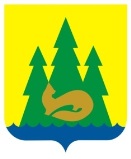 Совет депутатов муниципального образования «Муниципальный округ Якшур-Бодьинский район Удмуртской Республики» «Удмурт Элькунысь Якшур-Бӧдья ёрос муниципал округ» муниципал кылдытэтысь депутатъёслэн КенешсыРешение Об утверждении заключения о результатах публичных слушаний по проекту решения Совета депутатов муниципального образования «Муниципальный округ Якшур-Бодьинский район Удмуртской Республики» «О внесении изменений в Устав муниципального образования «Муниципальный округ Якшур-Бодьинский район Удмуртской Республики»Рассмотрев протокол публичных слушаний по проекту решения Совета депутатов муниципального образования «Муниципальный округ Якшур-Бодьинский район Удмуртской Республики «О внесении изменений в Устав муниципального образования «Муниципальный округ Якшур-Бодьинский район Удмуртской Республики» от 28.05.2024 года, руководствуясь Положением о порядке организации и проведения публичных слушаний на территории муниципального образования «Муниципальный округ Якшур-Бодьинский район Удмуртской Республики», утвержденным решением Совета депутатов муниципального образования «Муниципальный округ Якшур-Бодьинский район Удмуртской Республики» от 23.12.2021 года № 6/128, Совет депутатов муниципального образования «Муниципальный округ Якшур-Бодьинский район Удмуртской Республики» РЕШАЕТ:1. Утвердить прилагаемое заключение о результатах публичных слушаний по проекту решения Совета депутатов муниципального образования «Муниципальный округ Якшур-Бодьинский район Удмуртской Республики» «О внесении изменений в Устав муниципального образования «Муниципальный округ Якшур-Бодьинский район Удмуртской Республики».2. Опубликовать настоящее решение в Вестнике правовых актов муниципального образования «Муниципальный округ Якшур-Бодьинский район Удмуртской Республики» и разместить на официальном сайте муниципального образования «Муниципальный округ Якшур-Бодьинский район Удмуртской Республики» в информационно-телекоммуникационной сети «Интернет».Председатель Совета депутатовмуниципального образования«Муниципальный округ Якшур-Бодьинский районУдмуртской Республики»                                                      С.В. Поторочинс. Якшур-Бодья«30» мая 2024 года№ 1/484Приложение утвержденорешением Совета депутатовмуниципального образования «Муниципальный округЯкшур-Бодьинский районУдмуртской Республики»от «30» мая 2024 года № 1/484ЗАКЛЮЧЕНИЕ О РЕЗУЛЬТАТАХ ПУБЛИЧНЫХ СЛУШАНИЙпо проекту решения Совета депутатов муниципального образования «Муниципальный округ Якшур-Бодьинский район Удмуртской Республики» «О внесении изменений в Устав муниципального образования «Муниципальный округ Якшур-Бодьинский район Удмуртской Республики»Публичные слушания назначены решением Совета депутатов муниципального образования «Муниципальный округ Якшур-Бодьинский район Удмуртской Республики» от 25.04.2024 года № 2/479 «О принятии проекта решения Совета депутатов муниципального образования «Муниципальный округ Якшур-Бодьинский район Удмуртской Республики» «О внесении изменений в Устав муниципального образования «Муниципальный округ Якшур-Бодьинский район Удмуртской Республики»», проведении по нему публичных слушаний и порядке учёта предложений граждан по указанному проекту».Тема публичных слушаний: обсуждение проекта решения Совета депутатов муниципального образования «О внесении изменений в Устав муниципального образования «Муниципальный округ Якшур-Бодьинский район Удмуртской Республики».Инициатор публичных слушаний: Совет депутатов муниципального образования «Муниципальный округ Якшур-Бодьинский район Удмуртской Республики».Дата проведения:  28.05.2024 года.    Количество участников: 21 чел. В результате обсуждения проекта решения Совета депутатов муниципального образования «Муниципальный округ Якшур-Бодьинский район Удмуртской Республики» «О внесении изменений в Устав муниципального образования «Муниципальный округ Якшур-Бодьинский район Удмуртской Республики», принято решение:1. Одобрить проект решения Совета депутатов муниципального образования «Муниципальный округ Якшур-Бодьинский район Удмуртской Республики» «О внесении изменений в Устав муниципального образования «Муниципальный округ Якшур-Бодьинский район Удмуртской Республики».Председательствующийна публичных слушаниях                                                 С.В. ПоторочинСовет депутатов муниципального образования «Муниципальный округ Якшур-Бодьинский район Удмуртской Республики» «Удмурт Элькунысь Якшур-Бӧдья ёрос муниципал округ» муниципал кылдытэтысь депутатъёслэн КенешсыРешение О внесении изменений в Прогнозный	план (Программу) приватизации имущества, находящегося в собственности муниципального образования «Муниципальный округ Якшур-Бодьинский район Удмуртской Республики», на 2024 год и на плановый период 2025-2026 годов В соответствии с решением Совета депутатов муниципального образования «Муниципальный округ Якшур-Бодьинский район Удмуртской Республики» от 23 ноября 2023 года № 4/433 «Об утверждении Прогнозного плана (Программы) приватизации имущества, находящегося в собственности муниципального образования «Муниципальный округ Якшур-Бодьинский район Удмуртской Республики», на 2024 год и на плановый период 2025-2026 годов», руководствуясь пунктом 30 статьи 26 Устава муниципального образования «Муниципальный округ Якшур-Бодьинский район Удмуртской Республики»,  Совет депутатов муниципального образования «Муниципальный округ Якшур-Бодьинский район Удмуртской Республики» решает:1. Внести изменения в Прогнозный	 план (Программу) приватизации имущества, находящегося в собственности муниципального образования «Муниципальный округ Якшур-Бодьинский район Удмуртской Республики», на 2024 год и на плановый период 2025-2026 годов (далее - Программа), утвержденный решением Совета депутатов муниципального образования «Муниципального образования Якшур-Бодьинский район Удмуртской Республики» от 23 ноября 2023 года № 4/433,  следующего содержания:1.1. в статье 3 Раздела 1 Программы пункт 1 изложить в следующей редакции: «1) 2024 год –1900,00 тыс. руб.;»;1.2. таблицу Раздела 2  Программы дополнить  строками 6, 7, 8, 9, 10, 11, 12, 13, 14, 15, 16 следующего содержания: «».2. Опубликовать настоящее решение в средстве массовой информации «Вестник правовых актов муниципального образования «Муниципальный округ Якшур-Бодьинский район Удмуртской Республики» и разместить на официальном сайте муниципального образования «Муниципальный округ Якшур-Бодьинский район Удмуртской Республики» в информационно-телекоммуникационной сети «Интернет».3. Настоящее решение вступает в силу после его официального опубликования.Председатель Совета депутатовмуниципального образования«Муниципальный округ Якшур-Бодьинский районУдмуртской Республики»                                                    С.В. ПоторочинГлава муниципального образования«Муниципальный округЯкшур-Бодьинский районУдмуртской Республики»		                                           А.В. Леконцев с. Якшур-Бодья«30» мая 2024 года№ 4/487Совет депутатов муниципального образования «Муниципальный округ Якшур-Бодьинский район Удмуртской Республики» «Удмурт Элькунысь Якшур-Бӧдья ёрос муниципал округ» муниципал кылдытэтысь депутатъёслэн КенешсыРешение О внесении изменений в Положение о денежном содержании  муниципальных  служащих муниципального образования «Муниципальный округ Якшур-Бодьинский район Удмуртской Республики»В  соответствии с Законом Удмуртской Республики от 20 марта 2008 года № 10-РЗ «О муниципальной службе в Удмуртской Республике», постановлением Правительства Удмуртской Республики от 8 мая 2024 года № 242 «О внесении изменений в постановление Правительства Удмуртской Республики  от 10 октября 2016 года № 437 «О формировании расходов на оплату труда депутатов, замещающих должности в представительных органах муниципальных образований, выборных должностных лиц местного самоуправления, осуществляющих свои полномочия на постоянной основе, лиц, замещающих муниципальные  должности в контрольно-счетных органах муниципальных образований, муниципальных служащих, работников, занимающих должности, не являющиеся должностями муниципальной службы, а также работников органов местного самоуправления в Удмуртской Республике, осуществляющих профессиональную деятельность по профессиям рабочих, и о признании утратившими силу некоторых постановлений Правительства Удмуртской Республики», руководствуясь статьей 26 Устава муниципального образования «Муниципальный округ Якшур-Бодьинский район Удмуртской Республики», Совет депутатов муниципального образования «Муниципальный округ Якшур-Бодьинский район Удмуртской Республики» РЕШАЕТ:1. Внести изменения в Положение о денежном содержании муниципальных служащих муниципального образования «Муниципальный округ Якшур-Бодьинский район Удмуртской Республики», утвержденное решением Совета депутатов муниципального образования «Муниципальный округ Якшур-Бодьинский район Удмуртской Республики» от 26 ноября 2021 года № 4/103:1) в подпункте е) пункта 12.1 цифру «3» заменить цифрой «6».2) приложение № 1 изложить в редакции согласно прилагаемому приложению  к настоящему решению.2. Опубликовать настоящее решение в средстве массовой информации «Вестник правовых актов муниципального образования «Муниципальный округ Якшур-Бодьинский район Удмуртской Республики» и разместить на официальном сайте муниципального образования «Муниципальный округ Якшур-Бодьинский район Удмуртской Республики» в информационно-телекоммуникационной сети «Интернет».3. Настоящее решение вступает в силу со дня его официального опубликования и распространяет свое действие на правоотношения, возникшие с 1 мая 2024 года.Председатель Совета депутатовмуниципального образования«Муниципальный округ Якшур-Бодьинский район Удмуртской Республики»                                                      С.В. ПоторочинГлава муниципального образования «Муниципальный округ Якшур-Бодьинский район Удмуртской Республики»				                          А.В. Леконцевс. Якшур-Бодья«30» мая 2024 года№ 7/490Приложение к решению Совета депутатов муниципального образования «Муниципальный округ Якшур-Бодьинский район Удмуртской Республики»от «30» мая 2024 года № 7/490«Приложение  № 1к Положению о денежном содержаниимуниципальных служащихмуниципального образования «Муниципальный округ Якшур-Бодьинский район Удмуртской Республики»Размеры должностных окладов муниципальных служащихСовет депутатов муниципального образования «Муниципальный округ Якшур-Бодьинский район Удмуртской Республики» «Удмурт Элькунысь Якшур-Бӧдья ёрос муниципал округ» муниципал кылдытэтысь депутатъёслэн КенешсыРешение О внесении изменений в  Положение о денежном содержании и иных выплатах лицам, замещающим муниципальные должности в органах местного самоуправления муниципального образования «Муниципальный округ Якшур-Бодьинский район Удмуртской Республики», осуществляющим свои полномочия на постоянной основеВ соответствии с Федеральным законом от 06.10.2003 года № 131-ФЗ «Об общих принципах организации местного самоуправления в Российской Федерации», Федеральным законом от 07.02.2011 года № 6-ФЗ «Об общих принципах организации и деятельности контрольно-счетных органов субъектов Российской Федерации и муниципальных образований», Законом Удмуртской Республики от 24.10.2008 года № 43-РЗ «О гарантиях осуществления полномочий депутата и лица, замещающего муниципальную должность, в Удмуртской Республике», постановлением Правительства Удмуртской Республики от 8 мая 2024 года № 242 «О внесении изменений в постановление Правительства Удмуртской Республики  от 10 октября 2016 года № 437 «О формировании расходов на оплату труда депутатов, замещающих должности в представительных органах муниципальных образований, выборных должностных лиц местного самоуправления, осуществляющих свои полномочия на постоянной основе, лиц, замещающих муниципальные  должности в контрольно-счетных органах муниципальных образований, муниципальных служащих, работников, занимающих должности, не являющиеся должностями муниципальной службы, а также работников органов местного самоуправления в Удмуртской Республике, осуществляющих профессиональную деятельность по профессиям рабочих, и о признании утратившими силу некоторых постановлений Правительства Удмуртской Республики»,  руководствуясь статьей 26 Устава муниципального образования «Муниципальный округ Якшур-Бодьинский район Удмуртской Республики»,  Совет депутатов муниципального образования «Муниципальный округ Якшур-Бодьинский район Удмуртской Республики» РЕШАЕТ:Внести изменения в приложение 1 к Положению о денежном содержании и иных выплатах лицам, замещающим муниципальные должности в органах местного самоуправления муниципального образования «Муниципальный округ Якшур-Бодьинский район Удмуртской Республики», осуществляющим свои полномочия на постоянной основе, утвержденное решением Совета депутатов муниципального образования «Муниципальный округ Якшур-Бодьинский район Удмуртской Республики» от 31 августа 2022 года № 9/304, изложив в редакции согласно прилагаемому приложению к настоящему решению.2. Опубликовать настоящее решение в Вестнике правовых актов муниципального образования «Муниципальный округ Якшур-Бодьинский район Удмуртской Республики» и разместить на официальном сайте муниципального образования «Муниципальный округ Якшур-Бодьинский район Удмуртской Республики» в сети «Интернет».3. Настоящее решение вступает в силу со дня его официального опубликования и распространяет свое действие на правоотношения, возникшие с 1 мая 2024 года.Председатель Совета депутатовмуниципального образования«Муниципальный округ Якшур-Бодьинский район Удмуртской Республики»                                                          С.В. ПоторочинГлава муниципального образования «Муниципальный округ Якшур-Бодьинский район Удмуртской Республики»				                          А.В. Леконцевс. Якшур-Бодья«30» мая 2024 года№ 8/491Приложение 		к решению Совета депутатов муниципального образования«Муниципальный округ Якшур-Бодьинский районУдмуртской Республики» от «30» мая 2024 года № 8/491 «Приложение 1к Положению о денежном содержании и иных выплатах лицам, замещающим муниципальные должности в органах местного самоуправления муниципального образования «Муниципальный округ Якшур-Бодьинский район Удмуртской Республики», осуществляющим свои полномочия на постоянной основеРазмеры должностных окладов лиц, замещающих муниципальные должности в органах местного самоуправления муниципального образования «Муниципальный округ Якшур-Бодьинский район Удмуртской Республики», осуществляющих свои полномочия на постоянной основе».Совет депутатов муниципального образования «Муниципальный округ Якшур-Бодьинский район Удмуртской Республики» «Удмурт Элькунысь Якшур-Бӧдья ёрос муниципал округ» муниципал кылдытэтысь депутатъёслэн КенешсыРешение	Об установлении минимального размера пенсии за выслугу лет муниципальным служащим органов местного самоуправления муниципального образования «Муниципальный округ Якшур-Бодьинский район Удмуртской Республики»В соответствии с Федеральным законом от 02.03.2007 года № 25-ФЗ «О муниципальной службе в Российской Федерации», статьями 14, 15 Закона Удмуртской Республики от 20.03.2008 года № 10-РЗ «О муниципальной службе в Удмуртской Республике», с учетом постановления Правительства Удмуртской Республики от 08.02.2024 года № 50 «О повышении пенсии за выслугу лет государственным гражданским служащим Удмуртской Республики и внесении изменения в постановление Правительства Удмуртской Республики от 9 февраля 2015 года № 30 «Об утверждении Правил назначения, перерасчета размера и выплаты пенсии за выслугу лет государственным гражданским служащим Удмуртской Республики»,  руководствуясь статьей 26, частью 3 статьи 38 Устава муниципального образования «Муниципальный округ Якшур-Бодьинский район Удмуртской Республики», Совет депутатов муниципального образования «Муниципальный округ Якшур-Бодьинский район Удмуртской Республики» РЕШАЕТ:Установить минимальный размер пенсии за выслугу лет муниципальным служащим органов местного самоуправления муниципального образования «Муниципальный округ Якшур-Бодьинский район Удмуртской Республики» в сумме 2825 рублей.Установить, что реализация настоящего решения осуществляется в пределах средств, предусмотренных в бюджете муниципального образования «Муниципальный округ Якшур-Бодьинский район Удмуртской Республики» на соответствующий финансовый год.3.  Опубликовать настоящее решение в средстве массовой информации «Вестник правовых актов муниципального образования «Муниципальный округ Якшур-Бодьинский район Удмуртской Республики» и разместить на официальном сайте муниципального образования «Муниципальный округ Якшур-Бодьинский район Удмуртской Республики» в информационно-телекоммуникационной сети «Интернет».4. Настоящее решение вступает в силу момента его официального опубликования и распространяет свое действие на правоотношения, возникшие с 01.01.2024 года.Председатель Совета депутатовмуниципального образования«Муниципальный округ Якшур-Бодьинский район Удмуртской Республики»                                                         С.В. ПоторочинГлава муниципального образования «Муниципальный округ Якшур-Бодьинский район Удмуртской Республики»				                          А.В. Леконцевс. Якшур-Бодья«30» мая 2024 года№ 9/492Совет депутатов муниципального образования «Муниципальный округ Якшур-Бодьинский район Удмуртской Республики» «Удмурт Элькунысь Якшур-Бӧдья ёрос муниципал округ» муниципал кылдытэтысь депутатъёслэн КенешсыРешениеОб утверждении Методики расчета компенсационной стоимости и исчисления размера вреда, причиненного незаконными рубками, повреждением, уничтожением деревьев и зеленых насаждений, расположенных на территории муниципального образования Муниципальный округ Якшур-Бодьинский район Удмуртской Республики» В целях сохранности деревьев и зеленых насаждений на территории муниципального образования «Муниципальный округ Якшур-Бодьинский район Удмуртской Республики», в соответствии с Федеральным законом от 06.10.2003 года № 131-ФЗ «Об общих принципах организации местного самоуправления в Российской Федерации» и Федеральным законом от 10.01.2002 года № 7-ФЗ «Об охране окружающей среды», руководствуясь статьей 26 Устава муниципального образования «Муниципальный округ Якшур-Бодьинский район Удмуртской Республики», Совет депутатов муниципального образования «Муниципальный округ Якшур-Бодьинский район Удмуртской Республики» решает:1. Утвердить прилагаемую Методику расчета компенсационной стоимости и исчисления размера вреда, причиненного незаконными рубками, повреждением, уничтожением деревьев и зеленых насаждений, расположенных на территории муниципального образования Муниципальный округ Якшур-Бодьинский район Удмуртской Республики». 2. Признать утратившими силу:- решение  Совета депутатов муниципального образования «Муниципальный округ Якшур-Бодьинский район Удмуртской Республики» от 31.03.2022 года № 18/182 «Об утверждении Методики расчета компенсационной стоимости и исчисления размера вреда, причиненного незаконными рубками, повреждением, уничтожением деревьев и зеленых насаждений, расположенных на территории муниципального образования «Муниципальный округ Якшур-Бодьинский район Удмуртской Республики»;- решение Совета депутатов муниципального образования «Муниципальный округ Якшур-Бодьинский район Удмуртской Республики» от 28.10.2022 года № 5/309 «О внесении изменений в Методику расчета компенсационной стоимости и исчисления размера вреда, причиненного незаконными рубками, повреждением, уничтожением деревьев и зеленых насаждений, расположенных на территории муниципального образования «Муниципальный округ Якшур-Бодьинский район Удмуртской Республики».3. Опубликовать настоящее решение в средстве массовой информации «Вестник правовых актов муниципального образования «Муниципальный округ Якшур-Бодьинский район Удмуртской Республики» и разместить на официальном сайте муниципального образования «Муниципальный округ Якшур-Бодьинский район Удмуртской Республики» в информационно-телекоммуникационной сети «Интернет».Председатель Совета депутатовмуниципального образования«Муниципальный округ Якшур-Бодьинский районУдмуртской Республики»                                                          С.В. ПоторочинГлава муниципального образования«Муниципальный округ Якшур-Бодьинский районУдмуртской Республики»                                                          А.В. Леконцевс. Якшур-Бодья«30» мая 2024 года№ 10/493УТВЕРЖДЕНОрешением Совета депутатовмуниципального образования «Муниципальный округ Якшур-Бодьинский районУдмуртской Республики»от «30» мая 2024 года № 10/493 МЕТОДИКАРАСЧЕТА КОМПЕНСАЦИОННОЙ СТОИМОСТИ И ИСЧИСЛЕНИЯ РАЗМЕРА ВРЕДА, ПРИЧИНЕННОГО НЕЗАКОННЫМИ РУБКАМИ, ПОВРЕЖДЕНИЕМ, УНИЧТОЖЕНИЕМ ДЕРЕВЬЕВ И ЗЕЛЕНЫХ НАСАЖДЕНИЙ, РАСПОЛОЖЕННЫХ НА ТЕРРИТОРИИ МУНИЦИПАЛЬНОГО ОБРАЗОВАНИЯ «МУНИЦИПАЛЬНЫЙ ОКРУГ ЯКШУР-БОДЬИНСКИЙ РАЙОН УДМУРТСКОЙ РЕСПУБЛИКИ»1. Общие положения1.1. Настоящая Методика расчета компенсационной стоимости и исчисления размера вреда, причиненного незаконными рубками, повреждением, уничтожением деревьев и зеленых насаждений (далее – Методика) применяется для исчисления размера платежей во всех случаях негативного воздействия на зеленые насаждения, находящиеся на территории муниципального образования «Муниципальный округ Якшур-Бодьинский район Удмуртской Республики», в том числе:- на этапе инженерных изысканий для подготовки проектной документации, строительства, реконструкции объектов капитального строительства;- в процессе подготовки разделов оценки воздействия на окружающую среду проектов строительства или реконструкции и их экспертизы для оценки стоимости потенциального ущерба, который может возникнуть при осуществлении хозяйственной деятельности, затрагивающей зеленые насаждения;- при  исчислении размера компенсационной стоимости при оформлении порубочного билета и (или) разрешения на пересадку деревьев и кустарников;- при исчислении размера платы за незаконную вырубку, повреждение или уничтожение зеленых насаждений;- в иных случаях, связанных с определением стоимости зеленых насаждений на территории  муниципального образования «Муниципальный округ Якшур-Бодьинский район Удмуртской Республики» (далее – муниципальное образование).1.2. Действие настоящей Методики не распространяется на земли лесного фонда, садоводческие, огороднические, дачные земельные участки, а также на земельные участки для индивидуальной жилой застройки и ведения личного подсобного хозяйства.Действие настоящей Методики не распространяется на земельных участках в следующих случаях:- при проведении плановых работ, с письменным уведомлением соответствующих территориальных отделов (Управления) Администрации муниципального образования «Муниципальный округ Якшур-Бодьинский район Удмуртской Республики», по обрезке крон (санитарной, формовочной, омолаживающей) зеленых насаждений: в охранных зонах надземных, подземных инженерных коммуникаций объектов коммунальной инфраструктуры, в зоне улично-дорожной сети муниципального образования, на территориях парков, скверов, набережных, кладбищ, на подведомственных территориях объектов социальной сферы, местах общего пользования организаций, учреждений муниципального образования;- при устранении аварийных ситуаций, связанных со сломом и (или) падением зеленых насаждений и (или) их частей, создающих препятствие для движения транспорта, пешеходов;- при плановых ежегодных работах по озеленению территорий общего пользования, в том числе в рамках заключенных контрактов (договоров) и технических заданий, по посадке либо пересадке зеленых насаждений;- по предписанию ГИБДД МВД УР для обеспечения безопасности дорожного движения;- в целях обеспечения нормативных требований к освещенности жилых и общественных зданий и помещений;- на территориях, специально отведенных для агротехнической деятельности по разведению и содержанию зеленых насаждений;- по предписанию МЧС УР для обеспечения пожарной безопасности.2. Термины и определения, используемые в настоящей Методике2.1. В целях применения настоящей Методики используются следующие термины и определения:Зеленые насаждения - совокупность древесных, кустарниковых растений на определенной территории;Дерево - растение с четко выраженным деревянистым стволом диаметром не менее 5 см на высоте 1,3 м, за исключением саженцев. Взрослым считается дерево, имеющее высоту более 1,3 м и диаметр ствола - более 12 см;Кустарник - многолетнее растение, ветвящееся у самой поверхности почвы (в отличие от деревьев) и не имеющее во взрослом состоянии главного ствола;Заросли - деревья и (или) кустарники самосевного и порослевого происхождения, образующие единый сомкнутый полог;Повреждение зеленых насаждений - причинение вреда кроне, стволу, корневой системе растений, не влекущее прекращения роста. Повреждением является повреждение ветвей, корневой системы, нарушение целостности коры, нарушение целостности живого надпочвенного покрова, загрязнение зеленых насаждений, либо почвы в корневой зоне вредными веществами, поджог и иное причинение вреда;Уничтожение зеленых насаждений - повреждение зеленых насаждений, повлекшее полное прекращение роста;Деревья, поврежденные до степени прекращения роста -  деревья с обломом вершины, сломом ствола, наклоном на 10 градусов и более, повреждение кроны на одну треть ее поверхности и более, обдиром коры на стволе, составляющим 10 и более процентов окружности ствола, а также с обдиром и обрывом скелета корней;Ущерб - вред, наносимый деятельностью одного субъекта другим субъектам или природе, окружающей среде, людям;Размер ущерба - расчетное значение затрат, которые непосредственно связаны с выращиванием деревьев или кустарников, а также с уходом за ними до возраста уничтоженных или поврежденных, которое лицо, чье право нарушено, должно будет произвести для восстановления нарушенного права;Вырубка (снос) деревьев - мероприятие, выполнение которого обязательно по отношению к деревьям по показаниям их состояния, поврежденности, отклонениям в развитии, положении и строении ствола и кроны, опасности для окружающих насаждений, населения, строений и сооружений и невозможности выполнять экологические и эстетические функции;Компенсация - возмещение потерь, убытков, понесенных при вырубке (пересадке) или обрезке зеленых насаждений, в виде компенсационного озеленения или денежной компенсации;Компенсационное озеленение (натуральная компенсация) - воспроизводство зеленых насаждений взамен уничтоженных или поврежденных;Денежная компенсация - сумма компенсационной стоимости всех видов зеленых насаждений, подлежащих сносу (вырубке), и уничтоженных или поврежденных в связи противоправными действиями.3. Расчет компенсационной стоимости и исчисления размера вреда, причиненного незаконными рубками, повреждением, уничтожением деревьев и зеленых насаждений3.1. Объем уничтоженных, поврежденных или срубленных зеленых насаждений определяется путем сплошного перечета по породам с распределением на срубленные, поврежденные до степени прекращения роста и поврежденные не до степени прекращения роста.Объем срубленных сухостойных деревьев, а также буреломных и ветровальных деревьев определяется сплошным перечетом.Для определения объема уничтоженного, поврежденного или срубленного ствола дерева применяется диаметр на высоте 1,3 метра от шейки корня. В случае отсутствия ствола дерева для определения объема производится измерение диаметра пня в месте спила, которое принимается за диаметр ствола на высоте 1,3 метра.Объем уничтоженных, поврежденных или срубленных деревьев, кустарников и лиан определяется по сортиментным таблицам, применяемым в субъекте Российской Федерации, по первому разряду высот в коре. В случае отсутствия в сортиментных таблицах данных по первому разряду высот в коре при определении указанного объема используются сортиментные таблицы, применяемые в субъекте Российской Федерации по наивысшему в указанных таблицах разряду высот в коре.3.2. При исчислении стоимости древесины разделение ее на деловую и дровяную не производится, применяется ставка платы, установленная в отношении деловой средней древесины и вывозки древесины на расстояние до 10 километров. Для пород деревьев, по которым отсутствуют ставки платы за единицу объема древесины, применяются ставки платы, установленные для пород (видов) деревьев, у которых совпадают морфологический, физиолого-биохимический, генетико-репродуктивный, географический критерии уникальности.3.3. Таксы для исчисления размера вреда, причиненного незаконными рубками, повреждением, уничтожением деревьев и зеленых насаждений, произрастающих на землях муниципального образования  и не относящихся к лесному фонду, заготовка древесины которых допускается, определены в приложении № 1 к настоящей Методике.3.4. Размер вреда, причиненного зеленым насаждениям, заготовка древесины которых не допускается, определяется как произведение такс, предусмотренных постановлением Правительства Российской Федерации от 29.12.2018 года  № 1730 «Об утверждении особенностей возмещения вреда, причиненного лесам и находящимся в них природным объектам вследствие нарушения лесного законодательства» и объемов древесины (количества), уничтоженных, поврежденных или срубленных лесных насаждений.3.5. Размер вреда, подлежащего возмещению, определяется с точностью до 1 рубля.3.4. Размер такс подлежит увеличению в 2 раза при определении размера вреда, причиненного в связи с:а) незаконными рубкой, выкапыванием, уничтожением или повреждением деревьев и кустарников хвойных пород, осуществляемыми в ноябре - январе;б) незаконными рубкой, выкапыванием, уничтожением или повреждением деревьев-семенников и деревьев в семенных куртинах и полосах на вырубках, находящихся в стадии лесовосстановления, плюсовых (элитных) деревьев;в) уничтожением или повреждением лесных культур, молодняка естественного происхождения или подроста, имеющих в своем составе породы, заготовка древесины которых не допускается.3.5. При возмещении вреда подлежат учету расходы, связанные с осуществлением принятых работ по рекультивации земель, лесовосстановлению (лесоразведению) и понесенные лицом, причинившим вред, до дня вынесения решения суда по гражданскому делу о возмещении вреда вследствие совершения административного правонарушения, либо обвинительного приговора в размере, не превышающем размера вреда, подлежащего возмещению.3.6. Расходы, связанные с осуществлением работ по рекультивации земель, выполненные в целях устранения вреда, и понесенные лицом, причинившим вред, до истечения срока, указанного в пункте 3.5.  настоящей Методики, не подлежат учету при возмещении вреда в случае несоответствия таких работ порядку проведения рекультивации земель, предусмотренному пунктом 6 статьи 13 Земельного кодекса Российской Федерации, а также особенностям рекультивации земель, на которых расположены лесные насаждения и которые подверглись загрязнению и иному негативному воздействию, предусмотренным частью 4 статьи 60.12 Лесного кодекса Российской Федерации, либо если приемка таких работ произведена по истечении срока, указанного в пункте 3.5. настоящей Методики.4. Виды компенсации4.1. Виды компенсации:- натуральная;- денежная.4.2. Натуральная компенсация (компенсационное озеленение) осуществляется путем посадки деревьев ценных пород взамен уничтоженных или поврежденных из расчета «дерево за дерево», с применением коэффициента 1,2, учитывающего приживаемость зеленых насаждений. Для посадки используются саженцы лиственных и хвойных древесных пород. 4.3. Денежная компенсация уплачивается в случае нецелесообразности осуществления компенсационного озеленения в районе вырубки (сноса) зеленых насаждений.4.4. Денежная компенсация подлежит внесению заявителем в бюджет муниципального образования «Муниципальный округ Якшур-Бодьинский район Удмуртской Республики».4.5. Виды компенсации определяются специалистами Администрации муниципального образования «Муниципальный округ Якшур-Бодьинский район Удмуртской Республики» (далее - уполномоченный орган) после обследования зелёных насаждений с выездом на место.Приложение № 1к Методике расчета компенсационной стоимости и исчисления размера вреда, причиненного незаконными рубками, повреждением, уничтожением деревьев и зеленых насаждений, расположенных на территории муниципального образования «Муниципальный округ Якшур-Бодьинский район Удмуртской Республики»Таксы для исчисления размера вреда, причиненного незаконными рубками, повреждением, уничтожением деревьев и зеленых насаждений, произрастающими на землях муниципального образования «Муниципальный округ Якшур-Бодьинский район Удмуртской Республики»  и не относящихся к лесному фонду, заготовка древесины которых допускается--------------------------------<1> Деревья, поврежденные до степени прекращения роста, - деревья с обломом вершины, сломом ствола, наклоном на 10 градусов и более, повреждением кроны на одну треть ее поверхности и более, обдиром коры на стволе, составляющим 10 и более процентов окружности ствола, а также с обдиром и обрывом скелета корней.<2> Применяются ставки платы за единицу объема лесных ресурсов, установленные постановлением Правительства Российской Федерации от 22.05.2007 года № 310 «О ставках платы за единицу объема лесных ресурсов и ставках платы за единицу площади лесного участка, находящегося в федеральной собственности».Совет депутатов муниципального образования «Муниципальный округ Якшур-Бодьинский район Удмуртской Республики» «Удмурт Элькунысь Якшур-Бӧдья ёрос муниципал округ» муниципал кылдытэтысь депутатъёслэн КенешсыРешениеОб утверждении сводного перечня наказов избирателей депутатам Совета депутатов муниципального образования «Муниципальный округ Якшур-Бодьинский район Удмуртской Республики» на 2025 годВ соответствии с Федеральным законом от 6 октября 2003 года               № 131-ФЗ «Об общих принципах организации местного самоуправления в Российской Федерации», руководствуясь Положением о наказах избирателей депутатам  Совета депутатов муниципального образования «Муниципальный округ Якшур-Бодьинский район Удмуртской Республики», утверждённым решением Совета депутатов муниципального образования «Муниципальный округ Якшур-Бодьинский район Удмуртской Республики» от 3 февраля 2022 года № 14/152, Уставом муниципального образования «Муниципальный округ Якшур-Бодьинский район Удмуртской Республики», Совет депутатов муниципального образования «Муниципальный округ Якшур-Бодьинский район Удмуртской Республики» РЕШАЕТ:1. Утвердить прилагаемый сводный перечень наказов избирателей депутатам Совета депутатов муниципального образования «Муниципальный округ Якшур-Бодьинский район Удмуртской Республики» на 2025 год.2. Опубликовать настоящее решение в средстве массовой информации «Вестник правовых актов муниципального образования «Муниципальный округ Якшур-Бодьинский район Удмуртской Республики» и разместить на официальном сайте муниципального образования «Муниципальный округ Якшур-Бодьинский район Удмуртской Республики» в информационно-телекоммуникационной сети «Интернет».3. Настоящее решение вступает в силу с момента его официального опубликования.Председатель Совета депутатовмуниципального образования«Муниципальный округ Якшур-Бодьинский район Удмуртской Республики»                                                          С.В. ПоторочинГлава муниципального образования «Муниципальный округ Якшур-Бодьинский район Удмуртской Республики»				                          А.В. Леконцевс. Якшур-Бодья«30» мая 2024 года№ 11/494Утвержден решением Совета депутатовмуниципального образования«Муниципальный округ Якшур-Бодьинский районаУдмуртской Республики»от «30»  мая 2024 года № 11/494 Сводный перечень наказов избирателей депутатам Совета депутатов муниципального образования «Муниципальный округ Якшур-Бодьинский район Удмуртской Республики» для реализации в 2025 годуСовет депутатов муниципального образования «Муниципальный округ Якшур-Бодьинский район Удмуртской Республики» «Удмурт Элькунысь Якшур-Бӧдья ёрос муниципал округ» муниципал кылдытэтысь депутатъёслэн КенешсыРешениеО внесении изменений в состав Административной комиссии муниципального образования «Муниципальный округ Якшур-Бодьинский район Удмуртской Республики»В соответствии со статьей 7 Закона Удмуртской Республики от 17.09.2007 года № 53-РЗ «Об административных комиссиях в Удмуртской Республике», Порядком формирования административной комиссии муниципального образования «Муниципальный округ Якшур-Бодьинский район Удмуртской Республики», утвержденным Советом депутатов муниципального образования «Муниципальный округ Якшур-Бодьинский район Удмуртской Республики» от 23.12.2021 года № 13/135, руководствуясь статьей 26 Устава муниципального образования «Муниципальный округ Якшур-Бодьинский район Удмуртской Республики», Совет депутатов муниципального образования «Муниципальный округ Якшур-Бодьинский район Удмуртской Республики» РЕШАЕТ:1.  Внести следующие изменения в состав Административной комиссии муниципального образования «Муниципальный округ Якшур-Бодьинский район Удмуртской Республики» (далее – административная комиссия), утвержденный решением Совета депутатов муниципального образования «Муниципальный округ Якшур-Бодьинский район Удмуртской Республики» от 03.02.2022 года № 26/164:1) прекратить досрочно полномочия следующих членов административной комиссии:- Ившиной Оксаны Валериевны, заместителя начальника Управления правового обеспечения и взаимодействия с органами местного самоуправления Администрации муниципального образования «Муниципальный округ Якшур-Бодьинский район Удмуртской Республики»;- Поздеева Василия Александровича, старшего участкового уполномоченного отдела МВД России «Якшур-Бодьинский»;2) назначить в состав административной комиссии:- Павлову Елену Николаевну, заместителя начальника Управления правового обеспечения и взаимодействия с органами местного самоуправления Администрации муниципального образования «Муниципальный округ Якшур-Бодьинский район Удмуртской Республики»;- Иванова Кирилла Алексеевича, старшего участкового уполномоченного полиции группы участковых уполномоченных полиции и по делам несовершеннолетних Отдела МВД России «Якшур-Бодьинский».2. Назначить Павлову Елену Николаевну, заместителя начальника Управления правового обеспечения и взаимодействия с органами местного самоуправления Администрации муниципального образования «Муниципальный округ Якшур-Бодьинский район Удмуртской Республики», председателем Административной комиссии муниципального образования «Муниципальный округ Якшур-Бодьинский район Удмуртской Республики».3. Опубликовать настоящее решение в средстве массовой информации «Вестник правовых актов муниципального образования «Муниципальный округ Якшур-Бодьинский район Удмуртской Республики» и разместить на официальном сайте муниципального образования «Муниципальный округ Якшур-Бодьинский район Удмуртской Республики» в информационно-телекоммуникационной сети «Интернет».4. Настоящее решение вступает в силу со дня его официального опубликования.Председатель Совета депутатовмуниципального образования«Муниципальный округ Якшур-Бодьинский район Удмуртской Республики»                                                          С.В. ПоторочинГлава муниципального образования «Муниципальный округ Якшур-Бодьинский район Удмуртской Республики»				                          А.В. Леконцевс. Якшур-Бодья«30» мая 2024 года№ 12/495Сообщение о возможном установлении публичного сервитутаРешение Совета депутатов МО "Мукшинское" Якшур-Бодьинского района Удмуртской Республики "Об утверждении Генерального плана муниципального образования "Мукшинское" от 25.04.2013 № 43.5Решение Совета депутатов МО "Мукшинское" Якшур-Бодьинского района Удмуртской Республики " Об утверждении правил землепользования и застройки муниципального образования "Мукшинское" от 16.12.2013 № 67.7П О С Т А Н О В Л Е Н И Еот «05» июня 2024 года                                                               № 1037с. Якшур-БодьяО внесении изменений в Административный регламент Администрации муниципального образования «Муниципальный округ Якшур-Бодьинский район Удмуртской Республики» по предоставлению муниципальной услуги «Выдача несовершеннолетним лицам, достигшим 16 лет, разрешения на вступление в брак до достижения брачного возраста»В соответствии с Федеральным законом от 27.07.2010 года № 210-ФЗ «Об организации предоставления государственных и муниципальных услуг», постановлением Администрации муниципального образования «Муниципальный округ Якшур-Бодьинский район Удмуртской Республики» от 24.01.2022 года № 50 «Об утверждении Порядков разработки и утверждения административных регламентов предоставления муниципальных услуг, предоставляемых Администрацией муниципального образования «Муниципальный округ Якшур-Бодьинский район Удмуртской Республики», на основании статей 30, 32, части 4 статьи 38 Устава муниципального образования «Муниципальный округ Якшур-Бодьинский район Удмуртской Республики» Администрация муниципального образования «Муниципальный округ Якшур-Бодьинский район Удмуртской Республики» ПОСТАНОВЛЯЕТ:1. Внести изменения в Административный регламент Администрации муниципального образования «Муниципальный округ Якшур-Бодьинский район Удмуртской Республики» по предоставлению муниципальной услуги «Выдача несовершеннолетним лицам, достигшим 16 лет, разрешения на вступление в брак до достижения брачного возраста», утвержденный постановлением Администрации муниципального образования «Муниципальный округ Якшур-Бодьинский район Удмуртской Республики» от 16.02.2022 года № 222, (далее – Административный регламент) следующего содержания:1) в абзаце седьмом пункта 3.5.2.3 Раздела 3 Административного регламента слова «за исключением нотариально заверенных» заменить словами «за исключением нотариально засвидетельствованных».2. Разместить настоящее постановление на официальном сайте муниципального образования «Муниципальный округ Якшур-Бодьинский район Удмуртской Республики» в информационно-телекоммуникационной сети «Интернет» и опубликовать в Вестнике правовых актов муниципального образования «Муниципальный округ  Якшур-Бодьинский район Удмуртской Республики».3. Настоящее постановление вступает в силу с момента его официального опубликования.Глава муниципального образования«Муниципальный округ Якшур-Бодьинский районУдмуртской Республики»                                                            А.В. ЛеконцевВахрушева Надежда Анатольевна8(34162)4-18-98П О С Т А Н О В Л Е Н И Еот «05» июня 2024 года                                                               № 1038с. Якшур-БодьяО внесении изменений в Административный регламент Администрации муниципального образования «Муниципальный округ Якшур-Бодьинский район Удмуртской Республики» по предоставлению муниципальной услуги «Выдача разрешений на право организации розничных рынков»В соответствии с Федеральным законом от 27.07.2010 года № 210-ФЗ «Об организации предоставления государственных и муниципальных услуг», постановлением Администрации муниципального образования «Муниципальный округ Якшур-Бодьинский район Удмуртской Республики» от 24.01.2022 года № 50 «Об утверждении Порядков разработки и утверждения административных регламентов предоставления муниципальных услуг, предоставляемых Администрацией муниципального образования «Муниципальный округ Якшур-Бодьинский район Удмуртской Республики», на основании статей 30, 32, части 4 статьи 38 Устава муниципального образования «Муниципальный округ Якшур-Бодьинский район Удмуртской Республики» Администрация муниципального образования «Муниципальный округ Якшур-Бодьинский район Удмуртской Республики» ПОСТАНОВЛЯЕТ:1. Внести изменения в Административный регламент Администрации муниципального образования «Муниципальный округ Якшур-Бодьинский район Удмуртской Республики» по предоставлению муниципальной услуги «Выдача разрешений на право организации розничных рынков», утвержденный постановлением Администрации муниципального образования «Муниципальный округ Якшур-Бодьинский район Удмуртской Республики» от 18.02.2022 года № 244, (далее – Административный регламент) следующего содержания:1) в подпункте «а» пункта 2.11 Раздела 2 Административного регламента слово «удостоверена» заменить словом «засвидетельствована»;2) в абзацах втором и третьем пункта 2.12 Раздела 2 Административного регламента слово «удостоверенная» заменить словом «засвидетельствованная»;3) в абзаце седьмом пункта 3.5.2.3 Раздела 3 Административного регламента слова «за исключением нотариально заверенных» заменить словами «за исключением нотариально засвидетельствованных»;4) в Приложении № 1 к Административному регламенту слова по тексту «нотариально удостоверенная» заменить словами «нотариально засвидетельствованная».2. Разместить настоящее постановление на официальном сайте муниципального образования «Муниципальный округ Якшур-Бодьинский район Удмуртской Республики» в информационно-телекоммуникационной сети «Интернет» и опубликовать в Вестнике правовых актов муниципального образования «Муниципальный округ  Якшур-Бодьинский район Удмуртской Республики».3. Настоящее постановление вступает в силу с момента его официального опубликования.Глава муниципального образования«Муниципальный округ Якшур-Бодьинский районУдмуртской Республики»                                                            А.В. ЛеконцевВахрушева Надежда Анатольевна8(34162)4-18-98П О С Т А Н О В Л Е Н И Еот «05» июня 2024 года                                                               № 1039с. Якшур-БодьяО внесении изменений в Административный регламент Администрации муниципального образования «Муниципальный округ Якшур-Бодьинский район Удмуртской Республики» по предоставлению муниципальной услуги «Предоставление земельного участка, находящегося в неразграниченной государственной собственности или в муниципальной собственности, в постоянное (бессрочное) пользование»В соответствии с Федеральным законом от 27.07.2010 года № 210-ФЗ «Об организации предоставления государственных и муниципальных услуг», постановлением Администрации муниципального образования «Муниципальный округ Якшур-Бодьинский район Удмуртской Республики» от 24.01.2022 года № 50 «Об утверждении Порядков разработки и утверждения административных регламентов предоставления муниципальных услуг, предоставляемых Администрацией муниципального образования «Муниципальный округ Якшур-Бодьинский район Удмуртской Республики», на основании статей 30, 32, части 4 статьи 38 Устава муниципального образования «Муниципальный округ Якшур-Бодьинский район Удмуртской Республики» Администрация муниципального образования «Муниципальный округ Якшур-Бодьинский район Удмуртской Республики» ПОСТАНОВЛЯЕТ:1. Внести изменения в Административный регламент Администрации муниципального образования «Муниципальный округ Якшур-Бодьинский район Удмуртской Республики» по предоставлению муниципальной услуги «Предоставление земельного участка, находящегося в неразграниченной государственной собственности или в муниципальной собственности, в постоянное (бессрочное) пользование», утвержденный постановлением Администрации муниципального образования «Муниципальный округ Якшур-Бодьинский район Удмуртской Республики» от 18.02.2022 года № 239, (далее – Административный регламент) следующего содержания:1) в абзаце седьмом пункта 3.6.2.3 Раздела 3 Административного регламента слова «за исключением нотариально заверенных» заменить словами «за исключением нотариально засвидетельствованных».2. Разместить настоящее постановление на официальном сайте муниципального образования «Муниципальный округ Якшур-Бодьинский район Удмуртской Республики» в информационно-телекоммуникационной сети «Интернет» и опубликовать в Вестнике правовых актов муниципального образования «Муниципальный округ  Якшур-Бодьинский район Удмуртской Республики».3. Настоящее постановление вступает в силу с момента его официального опубликования.Глава муниципального образования«Муниципальный округ Якшур-Бодьинский районУдмуртской Республики»                                                            А.В. ЛеконцевВахрушева Надежда Анатольевна8(34162)4-18-98П О С Т А Н О В Л Е Н И Еот «05» июня 2024 года                                                               № 1040с. Якшур-БодьяО внесении изменений в Административный регламент Администрации муниципального образования «Муниципальный округ Якшур-Бодьинский район Удмуртской Республики» по предоставлению муниципальной услуги «Выдача специального разрешения на движение по автомобильным дорогам местного значения транспортного средства, осуществляющего перевозки тяжеловесных и (или) крупногабаритных грузов»В соответствии с Федеральным законом от 27.07.2010 года № 210-ФЗ «Об организации предоставления государственных и муниципальных услуг», постановлением Администрации муниципального образования «Муниципальный округ Якшур-Бодьинский район Удмуртской Республики» от 24.01.2022 года № 50 «Об утверждении Порядков разработки и утверждения административных регламентов предоставления муниципальных услуг, предоставляемых Администрацией муниципального образования «Муниципальный округ Якшур-Бодьинский район Удмуртской Республики», на основании статей 30, 32, части 4 статьи 38 Устава муниципального образования «Муниципальный округ Якшур-Бодьинский район Удмуртской Республики» Администрация муниципального образования «Муниципальный округ Якшур-Бодьинский район Удмуртской Республики» ПОСТАНОВЛЯЕТ:1. Внести изменения в Административный регламент Администрации муниципального образования «Муниципальный округ Якшур-Бодьинский район Удмуртской Республики» по предоставлению муниципальной услуги «Выдача специального разрешения на движение по автомобильным дорогам местного значения транспортного средства, осуществляющего перевозки тяжеловесных и (или) крупногабаритных грузов», утвержденный постановлением Администрации муниципального образования «Муниципальный округ Якшур-Бодьинский район Удмуртской Республики» от 22.03.2022 года № 501, (далее – Административный регламент) следующего содержания:1) в абзаце втором пункта 2.3 Раздела 2 Административного регламента слова «с Управлением государственной инспекции безопасности дорожного движения Министерства внутренних дел по Удмуртской Республике (далее - УГИБДД МВД по УР)» заменить словами «с Управлением Госавтоинспекции МВД по Удмуртской Республике (далее – Управление ГАИ МВД по УР)»;2) в абзаце первом пункта 2.7 Раздела 2 Административного регламента слова «УГИБДД МВД по УР» заменить словами «Управление ГАИ МВД по УР»;3) в абзаце тринадцатом пункта 2.11 Раздела 2 Административного регламента слова «или нотариально» заменить словами «или должны быть нотариально засвидетельствованы»;4) в абзаце втором пункта 3.6.3.3 Раздела 3 Административного регламента слова «Управление государственной инспекции безопасности дорожного движения Министерства внутренних дел по Удмуртской Республике» заменить словами «Управление ГАИ МВД по УР».2. Разместить настоящее постановление на официальном сайте муниципального образования «Муниципальный округ Якшур-Бодьинский район Удмуртской Республики» в информационно-телекоммуникационной сети «Интернет» и опубликовать в Вестнике правовых актов муниципального образования «Муниципальный округ  Якшур-Бодьинский район Удмуртской Республики».3. Настоящее постановление вступает в силу с момента его официального опубликования.Глава муниципального образования«Муниципальный округ Якшур-Бодьинский районУдмуртской Республики»                                                            А.В. ЛеконцевВахрушева Надежда Анатольевна8(34162)4-18-98П О С Т А Н О В Л Е Н И Еот «05» июня 2024 года                                                               № 1041с. Якшур-БодьяО внесении изменений в Административный регламент Администрации муниципального образования «Муниципальный округ Якшур-Бодьинский район Удмуртской Республики» по предоставлению муниципальной услуги «Предоставление земельных участков, находящихся в неразграниченной государственной собственности или муниципальной собственности, в собственность без проведения торгов за плату»В соответствии с Федеральным законом от 27.07.2010 года № 210-ФЗ «Об организации предоставления государственных и муниципальных услуг», постановлением Администрации муниципального образования «Муниципальный округ Якшур-Бодьинский район Удмуртской Республики» от 24.01.2022 года № 50 «Об утверждении Порядков разработки и утверждения административных регламентов предоставления муниципальных услуг, предоставляемых Администрацией муниципального образования «Муниципальный округ Якшур-Бодьинский район Удмуртской Республики», на основании статей 30, 32, части 4 статьи 38 Устава муниципального образования «Муниципальный округ Якшур-Бодьинский район Удмуртской Республики» Администрация муниципального образования «Муниципальный округ Якшур-Бодьинский район Удмуртской Республики» ПОСТАНОВЛЯЕТ:1. Внести изменения в Административный регламент Администрации муниципального образования «Муниципальный округ Якшур-Бодьинский район Удмуртской Республики» по предоставлению муниципальной услуги «Предоставление земельных участков, находящихся в неразграниченной государственной собственности или муниципальной собственности, в собственность без проведения торгов за плату», утвержденный постановлением Администрации муниципального образования «Муниципальный округ Якшур-Бодьинский район Удмуртской Республики» от 17.02.2022 года № 228, (далее – Административный регламент) следующего содержания:1) в пункте 2.3 Раздела 2 Административного регламента слова «с Федеральным государственным бюджетным учреждением «Федеральная кадастровая палата Федеральной службы государственной регистрации, кадастра и картографии» заменить словами «с филиалом Публично-правовой компании «Роскадастр» по Удмуртской Республике»;2) в пункте 2.14.3 Раздела 2 Административного регламента слова «(чернилами или пастой синего или черного цвета)» исключить;3) в абзаце седьмом пункта 3.6.2.3 Раздела 3 Административного регламента слова «за исключением нотариально заверенных» заменить словами «за исключением нотариально засвидетельствованных»;4) в пункте 3.6.3.3 Раздела 3 Административного регламента слова «Федеральное государственное бюджетное учреждение «Федеральная кадастровая палата Федеральной службы государственной регистрации, кадастра и картографии» заменить словами «филиал Публично-правовой компании «Роскадастр» по Удмуртской Республике».2. Разместить настоящее постановление на официальном сайте муниципального образования «Муниципальный округ Якшур-Бодьинский район Удмуртской Республики» в информационно-телекоммуникационной сети «Интернет» и опубликовать в Вестнике правовых актов муниципального образования «Муниципальный округ  Якшур-Бодьинский район Удмуртской Республики».3. Настоящее постановление вступает в силу с момента его официального опубликования.Глава муниципального образования«Муниципальный округ Якшур-Бодьинский районУдмуртской Республики»                                                            А.В. ЛеконцевВахрушева Надежда Анатольевна8(34162)4-18-98П О С Т А Н О В Л Е Н И Еот «05» июня 2024 года                                                               № 1042с. Якшур-БодьяО внесении изменений в Административный регламент Администрации муниципального образования «Муниципальный округ Якшур-Бодьинский район Удмуртской Республики» по предоставлению муниципальной услуги «Предоставление земельных участков, находящихся в неразграниченной государственной собственности или муниципальной собственности, в собственность без проведения торгов бесплатно»В соответствии с Федеральным законом от 27.07.2010 года № 210-ФЗ «Об организации предоставления государственных и муниципальных услуг», постановлением Администрации муниципального образования «Муниципальный округ Якшур-Бодьинский район Удмуртской Республики» от 24.01.2022 года № 50 «Об утверждении Порядков разработки и утверждения административных регламентов предоставления муниципальных услуг, предоставляемых Администрацией муниципального образования «Муниципальный округ Якшур-Бодьинский район Удмуртской Республики», на основании статей 30, 32, части 4 статьи 38 Устава муниципального образования «Муниципальный округ Якшур-Бодьинский район Удмуртской Республики» Администрация муниципального образования «Муниципальный округ Якшур-Бодьинский район Удмуртской Республики» ПОСТАНОВЛЯЕТ:1. Внести изменения в Административный регламент Администрации муниципального образования «Муниципальный округ Якшур-Бодьинский район Удмуртской Республики» по предоставлению муниципальной услуги «Предоставление земельных участков, находящихся в неразграниченной государственной собственности или муниципальной собственности, в собственность без проведения торгов бесплатно», утвержденный постановлением Администрации муниципального образования «Муниципальный округ Якшур-Бодьинский район Удмуртской Республики» от 17.02.2022 года № 231, (далее – Административный регламент) следующего содержания:1) в пункте 2.14.3 Раздела 2 Административного регламента слова «(чернилами или пастой синего или черного цвета)» исключить;2) в абзаце седьмом пункта 3.6.2.3 Раздела 3 Административного регламента слова «за исключением нотариально заверенных» заменить словами «за исключением нотариально засвидетельствованных».2. Разместить настоящее постановление на официальном сайте муниципального образования «Муниципальный округ Якшур-Бодьинский район Удмуртской Республики» в информационно-телекоммуникационной сети «Интернет» и опубликовать в Вестнике правовых актов муниципального образования «Муниципальный округ  Якшур-Бодьинский район Удмуртской Республики».3. Настоящее постановление вступает в силу с момента его официального опубликования.Глава муниципального образования«Муниципальный округ Якшур-Бодьинский районУдмуртской Республики»                                                            А.В. ЛеконцевВахрушева Надежда Анатольевна8(34162)4-18-98П О С Т А Н О В Л Е Н И Еот «05» июня 2024 года                                                               № 1044с. Якшур-БодьяО внесении изменений в Административный регламент исполнениямуниципальной функции «Осуществление муниципального контроля за сохранностью автомобильных дорог местного значения муниципального образования «Муниципальный округ Якшур-Бодьинский район Удмуртской Республики»В целях приведения в соответствие с законодательством Российской Федерации, на основании статей 30, 32, части 4 статьи 38 Устава муниципального образования «Муниципальный округ Якшур-Бодьинский район Удмуртской Республики» Администрация муниципального образования «Муниципальный округ Якшур-Бодьинский район Удмуртской Республики» ПОСТАНОВЛЯЕТ:1. Внести изменения в Административный регламент исполнения муниципальной функции «Осуществление муниципального контроля за сохранностью автомобильных дорог местного значения муниципального образования «Муниципальный округ Якшур-Бодьинский район Удмуртской Республики», утвержденный постановлением Администрации муниципального образования «Муниципальный округ Якшур-Бодьинский район Удмуртской Республики» от 10.04.2023 года № 550, (далее – Административный регламент) следующего содержания:1) пункт 1.4.7 Раздела 1 Административного регламента изложить в следующей редакции:«1.4.7. Постановление Правительства РФ от 01.12.2023 года № 2060 «Об утверждении Правил движения тяжеловесного и (или) крупногабаритного транспортного средства.»;2) пункт 1.4.10 Раздела 1 Административного регламента признать утратившим  силу.2. Разместить настоящее постановление на официальном сайте муниципального образования «Муниципальный округ Якшур-Бодьинский район Удмуртской Республики» в информационно-телекоммуникационной сети «Интернет» и опубликовать в Вестнике правовых актов муниципального образования «Муниципальный округ  Якшур-Бодьинский район Удмуртской Республики».3. Настоящее постановление вступает в силу с момента его официального опубликования.Глава муниципального образования«Муниципальный округ Якшур-Бодьинский районУдмуртской Республики»                                                            А.В. ЛеконцевВахрушева Надежда Анатольевна8(34162)4-18-98П О С Т А Н О В Л Е Н И Еот «05» июня 2024 года                                                               № 1045с. Якшур-БодьяО внесении изменений в Административный регламент Администрации муниципального образования «Муниципальный округ Якшур-Бодьинский район Удмуртской Республики» по предоставлению муниципальной услуги «Предоставление порубочного билета и (или) разрешения на пересадку деревьев и кустарников»В соответствии с Федеральным законом от 27.07.2010 года № 210-ФЗ «Об организации предоставления государственных и муниципальных услуг», постановлением Администрации муниципального образования «Муниципальный округ Якшур-Бодьинский район Удмуртской Республики» от 24.01.2022 года № 50 «Об утверждении Порядков разработки и утверждения административных регламентов предоставления муниципальных услуг, предоставляемых Администрацией муниципального образования «Муниципальный округ Якшур-Бодьинский район Удмуртской Республики», на основании статей 30, 32, части 4 статьи 38 Устава муниципального образования «Муниципальный округ Якшур-Бодьинский район Удмуртской Республики» Администрация муниципального образования «Муниципальный округ Якшур-Бодьинский район Удмуртской Республики» ПОСТАНОВЛЯЕТ:Внести изменения в Административный регламент Администрации муниципального образования «Муниципальный округ Якшур-Бодьинский район Удмуртской Республики» по предоставлению муниципальной услуги «Предоставление порубочного билета и (или) разрешения на пересадку деревьев и кустарников», утвержденный постановлением Администрации муниципального образования «Муниципальный округ Якшур-Бодьинский район Удмуртской Республики» от 24.05.2022 года № 858, (далее – Административный регламент) следующего содержания:1) дополнить пункт 2.17 Раздела 2 Административного регламента подпунктом 3 следующего содержания:«3) принятие комиссией по обследованию зеленых насаждений на территории муниципального образования «Муниципальный округ Якшур-Бодьинский район Удмуртской Республики» мотивированного решения о сохранении зеленых насаждений.»;2) в абзаце седьмом пункта 3.5.2.3 Раздела 3 Административного регламента слова «за исключением нотариально заверенных» заменить словами «за исключением нотариально засвидетельствованных».2. Разместить настоящее постановление на официальном сайте муниципального образования «Муниципальный округ Якшур-Бодьинский район Удмуртской Республики» в информационно-телекоммуникационной сети «Интернет» и опубликовать в Вестнике правовых актов муниципального образования «Муниципальный округ  Якшур-Бодьинский район Удмуртской Республики».3. Настоящее постановление вступает в силу с момента его официального опубликования.Глава муниципального образования«Муниципальный округ Якшур-Бодьинский районУдмуртской Республики»                                                            А.В. ЛеконцевВахрушева Надежда Анатольевна8(34162)4-18-98П О С Т А Н О В Л Е Н И Еот «05» июня 2024 года                                                               № 1046с. Якшур-БодьяО внесении изменений в Административный регламент Администрации муниципального образования «Муниципальный округ Якшур-Бодьинский район Удмуртской Республики» по предоставлению муниципальной услуги «Направление уведомления о планируемом сносе объекта капитального строительства и уведомления о завершении сноса объекта капитального строительства»В соответствии с Федеральным законом от 27.07.2010 года № 210-ФЗ «Об организации предоставления государственных и муниципальных услуг», постановлением Администрации муниципального образования «Муниципальный округ Якшур-Бодьинский район Удмуртской Республики» от 24.01.2022 года № 50 «Об утверждении Порядков разработки и утверждения административных регламентов предоставления муниципальных услуг, предоставляемых Администрацией муниципального образования «Муниципальный округ Якшур-Бодьинский район Удмуртской Республики», на основании статей 30, 32, части 4 статьи 38 Устава муниципального образования «Муниципальный округ Якшур-Бодьинский район Удмуртской Республики» Администрация муниципального образования «Муниципальный округ Якшур-Бодьинский район Удмуртской Республики» ПОСТАНОВЛЯЕТ:1. Внести изменения в Административный регламент Администрации муниципального образования «Муниципальный округ Якшур-Бодьинский район Удмуртской Республики» по предоставлению муниципальной услуги «Направление уведомления о планируемом сносе объекта капитального строительства и уведомления о завершении сноса объекта капитального строительства», утвержденный постановлением Администрации муниципального образования «Муниципальный округ Якшур-Бодьинский район Удмуртской Республики» от 07.06.2022 года № 959, (далее – Административный регламент) следующего содержания:1) в подпункте «г» пункта 2.9 Раздела 2 Административного регламента слово «удостоверенного» заменить словом «засвидетельствованного»;2) в абзаце седьмом пункта 3.5.2.3 Раздела 3 Административного регламента слова «за исключением нотариально заверенных» заменить словами «за исключением нотариально засвидетельствованных».2. Разместить настоящее постановление на официальном сайте муниципального образования «Муниципальный округ Якшур-Бодьинский район Удмуртской Республики» в информационно-телекоммуникационной сети «Интернет» и опубликовать в Вестнике правовых актов муниципального образования «Муниципальный округ  Якшур-Бодьинский район Удмуртской Республики».3. Настоящее постановление вступает в силу с момента его официального опубликования.Глава муниципального образования«Муниципальный округ Якшур-Бодьинский районУдмуртской Республики»                                                            А.В. ЛеконцевВахрушева Надежда Анатольевна8(34162)4-18-98П О С Т А Н О В Л Е Н И Еот «30»  мая 2024 года                                                               № 993с. Якшур-БодьяОб утверждении норматива стоимости одного квадратного метра общей площади жилья по муниципальному образованию «Муниципальный округ Якшур-Бодьинский район Удмуртской Республики» на 2025 год В целях реализации мероприятия по обеспечению жильем молодых семей ведомственной целевой программы «Оказание государственной поддержки гражданам в обеспечении жильем и оплате жилищно-коммунальных услуг» государственной программы Российской Федерации «Обеспечение доступным и комфортным жильем и коммунальными услугами граждан Российской Федерации», в соответствии с постановлением Правительства Удмуртской Республики от 16 ноября 2009 года № 329 «О мерах по реализации в Удмуртской Республике мероприятия по обеспечению жильем молодых семей ведомственной целевой программы «Оказание государственной поддержки гражданам в обеспечении жильем и оплате жилищно-коммунальных услуг» государственной программы  Российской Федерации «Обеспечение доступным и комфортным жильем и коммунальными услугами граждан Российской Федерации», руководствуясь приказом Министерства строительства, жилищно-коммунального хозяйства и энергетики Удмуртской Республики от 5 марта 2024 года № 01-09/95 «Об утверждении средней рыночной стоимости одного квадратного метра общей площади жилья с типовыми потребительскими качествами по муниципальным и городским округам, образованным на территории Удмуртской Республики, на 2024 год», статьями 30, 32, частью 4 статьи 38 Устава муниципального образования «Муниципальный округ Якшур-Бодьинский район Удмуртской Республики», Администрация муниципального образования «Муниципальный округ Якшур-Бодьинский район Удмуртской Республики»  ПОСТАНОВЛЯЕТ:Утвердить норматив стоимости одного квадратного метра общей площади жилья по муниципальному образованию «Муниципальный округ Якшур-Бодьинский район Удмуртской Республики» на 2025 год для расчета размера социальных выплат на приобретение (строительство) жилья, предоставляемых молодым семьям – участникам мероприятия по обеспечению жильем молодых семей ведомственной целевой программы «Оказание государственной поддержки гражданам в обеспечении жильем и оплате жилищно-коммунальных услуг» государственной программы Российской Федерации «Обеспечение доступным и комфортным жильем и коммунальными услугами граждан Российской Федерации», в размере 38 892 рублей.Глава муниципального образования«Муниципальный округ Якшур-Бодьинский районУдмуртской Республики»                                                            А.В. ЛеконцевЗаева Софья Сергеевна8(34162) 4-17-48П О С Т А Н О В Л Е Н И Еот «03» июня 2024 года                                                                             № 1034с. Якшур-БодьяО комиссии по установлению фактов проживания граждан Российской Федерации, иностранных граждан и лиц без гражданства в жилых помещениях, находящихся в зоне чрезвычайной ситуации, нарушения условий их жизнедеятельности и утраты ими имущества в результате чрезвычайной ситуации, возникшей на территории муниципального образования «Муниципальный округ Якшур-Бодьинский район Удмуртской Республики»В целях осуществления полномочий, определенных Федеральным законом от 21.12.1994 года № 68-ФЗ «О защите населения и территорий от чрезвычайных ситуаций природного и техногенного характера», в соответствии со статьей 16 Федерального закона от 06.10.2003 года № 131-ФЗ «Об общих принципах организации местного самоуправления в Российской Федерации»,  руководствуясь статьями 30, 32, частью 4 статьи 38 Устава муниципального образования «Муниципальный округ Якшур-Бодьинский район Удмуртской Республики», Администрация муниципального образования «Муниципальный округ Якшур-Бодьинский район Удмуртской Республики» ПОСТАНОВЛЯЕТ:1. Создать комиссию по установлению фактов проживания граждан Российской Федерации, иностранных граждан и лиц без гражданства в жилых помещениях, находящихся в зоне чрезвычайной ситуации, нарушения условий их жизнедеятельности и утраты ими имущества в результате чрезвычайной ситуации, возникшей на территории муниципального образования «Муниципальный округ Якшур-Бодьинский район Удмуртской Республики» (далее - Комиссия).2. Утвердить:1) перечень должностей, входящих в состав комиссии по установлению фактов проживания граждан Российской Федерации, иностранных граждан и лиц без гражданства в жилых помещениях, находящихся в зоне чрезвычайной ситуации, нарушения условий их жизнедеятельности и утраты ими имущества в результате чрезвычайной ситуации, возникшей на территории муниципального образования «Муниципальный округ Якшур-Бодьинский район Удмуртской Республики» (приложение 1);2) Положение о комиссии по установлению фактов проживания граждан Российской Федерации, иностранных граждан и лиц без гражданства в жилых помещениях, находящихся в зоне чрезвычайной ситуации, нарушения условий их жизнедеятельности и утраты ими имущества в результате чрезвычайной ситуации, возникшей на территории муниципального образования «Муниципальный округ Якшур-Бодьинский район Удмуртской Республики» (приложение 2).3. Контроль за исполнением настоящего постановления возложить на заместителя главы  Администрации муниципального образования «Муниципальный округ Якшур-Бодьинский район Удмуртской Республики» Варавинова О.М.Глава муниципального образования«Муниципальный округЯкшур-Бодьинский районУдмуртской Республики»                                                       А.В. Леконцев Кокшаров Сергей Анатольевич8(3412)57-05-22Приложение № 1                                                                                     к постановлению  Администрации                                                                                     муниципального образования«Муниципальный округ Якшур-Бодьинский район                                                                                 Удмуртской Республики»                                                                 от «03» июня   2024 года   № 1034Перечень должностей,входящих в состав комиссии по установлению фактов проживания граждан
Российской Федерации, иностранных граждан и лиц без гражданства в жилых помещениях, находящихся в зоне чрезвычайной ситуации, нарушения условий их жизнедеятельности и утраты ими имущества в результате чрезвычайной ситуации, возникшей на территории муниципального образования «Муниципальный округ Якшур-Бодьинский район Удмуртской Республики»Председатель комиссии:Глава муниципального образования «Муниципальный округ Якшур-Бодьинский район Удмуртской Республики»;Секретарь комиссии:Начальник сектора по строительству и жилищно-коммунальному хозяйству  Администрации «Муниципальный округ Якшур-Бодьинский район Удмуртской Республики»;Члены комиссии:Начальник Управления по строительству, имущественным отношениям и жилищно-коммунальному хозяйству Администрации «Муниципальный округ Якшур-Бодьинский район Удмуртской Республики»;Заместитель начальника Управления правового обеспечения и взаимодействия с органами местного самоуправления (сектор ГО ЧС и МР) Администрации муниципального образования «Муниципальный округ Якшур-Бодьинский район Удмуртской Республики»;Начальник Управления финансов Администрации муниципального образования «Муниципальный округ Якшур-Бодьинский район Удмуртской Республики».                                  Приложение № 2                                                                                     к постановлению  Администрации                                                                                     муниципального образования«Муниципальный округ Якшур-Бодьинский район                                                                                 Удмуртской Республики»                                                                 от «03» июня   2024 года   № 1034ПОЛОЖЕНИЕо комиссии по установлению фактов проживания гражданРоссийской Федерации, иностранных граждан и лиц без гражданствав жилых помещениях, находящихся в зоне чрезвычайной ситуации, нарушения условий их жизнедеятельности и утраты ими имущества в результате чрезвычайной ситуации, возникшей на территории муниципального образования «Муниципальный округ Якшур-Бодьинский район Удмуртской Республики»I. Общие положения1. Комиссия по установлению фактов проживания граждан Российской Федерации, иностранных граждан и лиц без гражданства в жилых помещениях, находящихся в зоне чрезвычайной ситуации, нарушения условий их жизнедеятельности и утраты ими имущества в результате чрезвычайной ситуации, возникшей на территории муниципального образования «Муниципальный округ Якшур-Бодьинский район Удмуртской Республики», (далее - Комиссия) является постоянно действующим совещательным органом, созданным в целях осуществления полномочий, определенных Федеральным законом от 21.12.1994 года № 68-ФЗ «О защите населения и территорий от чрезвычайных ситуаций природного и техногенного характера».2. Комиссия в своей деятельности руководствуется:- Конституцией Российской Федерации, федеральными законами и иными нормативными правовыми актами Российской Федерации, Удмуртской Республики и  Уставом муниципального образования «Муниципальный округ Якшур-Бодьинский район Удмуртской Республики».- приказом МЧС России от 10.12.2021 года № 858 «Об утверждении Порядка подготовки и представления высшими исполнительными органами государственной власти субъектов Российской Федерации документов в МЧС России для обоснования предельного объема запрашиваемых бюджетных ассигнований из резервного фонда Правительства Российской Федерации»;- Методическими рекомендациями по порядку подготовки списков граждан, нуждающихся в получении единовременной материальной помощи, финансовой помощи в связи с утратой ими имущества первой необходимости, единовременного пособия в связи с гибелью (смертью) члена семьи (включая пособие на погребение погибшего (умершего) члена семьи) и единовременного пособия в связи с получением вреда здоровью при ликвидации последствий чрезвычайных ситуаций природного и техногенного характера, утвержденными Министерством Российской Федерации по делам гражданской обороны, чрезвычайным ситуациям и ликвидации последствий стихийных бедствий 03.03.2022 года № 2-4-41-7-11;- настоящим Положением.II. Функции и порядок организации работы Комиссии3. Основными функциями Комиссии являются:- установление факта проживания граждан Российской Федерации, иностранных граждан и лиц без гражданства (далее - граждане) в жилых помещениях, которые попали в зону чрезвычайной ситуации на территории муниципального образования «Муниципальный округ Якшур-Бодьинский район Удмуртской Республики», при введении режима функционирования «Чрезвычайная ситуация»;- установление факта нарушения условий жизнедеятельности граждан в результате чрезвычайной ситуации;- установление факта утраты гражданами имущества первой необходимости в результате чрезвычайной ситуации.4. Основанием для начала работы Комиссии является поступившее заявление гражданина.Заявление подается в Комиссию по установленной форме (приложение 1 к настоящему Положению) с приложенными копиями документов, подтверждающими факт постоянного проживания в соответствии с перечнем, определенным приложением 2 к настоящему Положению. Копии документов должны быть надлежащего качества, читаемые, без исправлений. При поступлении документов в Комиссию проводится сверка копий с оригиналами документов, проставляется заверительная запись.5. Заявление в течение двух рабочих дней со дня поступления в Комиссию включается в график работы для установления факта постоянного проживания, утраты имущества первой необходимости и нарушения условий жизнедеятельности.6. Комиссия в течение пяти рабочих дней со дня поступления заявления:1) рассматривает документы (сведения) заявителя, подтверждающие факт проживания в жилом помещении, находящемся в зоне чрезвычайной ситуации;2) в случае недостаточности предоставленных сведений, запрашивает необходимые документы у заявителя. При непредставлении заявителем в установленный срок необходимых документов (сведений), факт проживания не может быть установлен, заявление не рассматривается, о чем заявитель уведомляется в письменной форме;3) запрашивает сведения от федеральных и региональных органов исполнительной власти, подразделений Администрации муниципального образования «Муниципальный округ Якшур-Бодьинский район Удмуртской Республики» (далее – Администрация района), должностных лиц организаций и учреждений с целью уточнения документов (сведений), представленных гражданами в целях подтверждения факта проживании граждан в жилых помещениях, находящихся в зоне чрезвычайной ситуации.7. Обследование жилого помещения по адресу, указанному в заявлении, проводится в установленные сроки по месту расположения жилого помещения. Результаты обследования оформляются соответствующими актами.Обследование жилого помещения может быть проведено Комиссией и до поступления заявления в Администрацию района на основании муниципального правового акта, определяющего территорию, попавшую в зону чрезвычайной ситуации.8. Уведомление заявителя о дате прибытия Комиссии для проведения обследования осуществляется секретарем Комиссии по телефону, указанному в заявлении.9. При отсутствии возможности доступа Комиссии в жилое помещение по адресу, указанному в заявлении, для проведения обследования (в том числе по причине отсутствия заявителя на момент работы Комиссии), данный факт фиксируется в заключении Комиссии с указанием даты, времени и фактов, которые послужили препятствием к проведению обследования с указанием даты уведомления заявителя. Комиссией составляется заключение (в 1 экземпляре) о невозможности обследования жилого помещения, при необходимости заверенная копия которого предоставляется заявителю в течение пяти рабочих дней.10. В случае если обследование не проведено по уважительной причине, решением Комиссии назначается дата повторного обследования жилого помещения. Заявитель о повторной дате проведения обследования Комиссии уведомляется секретарем Комиссии по телефону, указанному в заявлении.11. Если обследование провести не представляется возможным по причинам, указанным в пункте 9 настоящего Положения, заявителю не может быть назначена выплата единовременной материальной помощи и (или) финансовой помощи по следующим основаниям:- факт проживания заявителя в жилом помещении, указанном в заявлении, Комиссией не установлен;- факт нарушения условий жизнедеятельности заявителя в результате воздействия поражающих факторов источника чрезвычайной ситуации Комиссией не установлен;- факт утраты имущества первой необходимости в результате воздействия поражающих факторов источника чрезвычайной ситуации Комиссией не установлен.12. После проведения обследования жилого помещения (с фиксацией фото и видео материалов) и на основании полученных сведений, указанных в пункте 6 настоящего Положения, актов обследования Комиссия проводит анализ на предмет установления фактов, указанных в пункте 3 настоящего Положения.13. Комиссия анализирует полученные сведения и на основании собранных и представленных документов и материалов готовит заключение, которое определяет (устанавливает):1) факт проживания в жилом помещении, находящемся в зоне чрезвычайной ситуации, по каждому лицу, указанному в заявлении;2) нарушения условий жизнедеятельности в результате чрезвычайной ситуации (приложение 3 к настоящему Положению);3) факт утраты заявителем имущества первой необходимости в результате чрезвычайной ситуации (приложение 3 к настоящему Положению).14. Заключение Комиссии подписывается всеми членами Комиссии. При этом количество членов Комиссии, подписывающих заключение Комиссии, не может быть менее 2/3 ее состава.15. Заключение Комиссии составляется в одном экземпляре, утверждается Главой муниципального образования «Муниципальный округ Якшур-Бодьинский район Удмуртской Республики» либо лицом его замещающим, с расшифровкой подписи, проставлением даты и заверяется печатью Администрации района. Копия заключения Комиссии представляется заявителю по требованию.16. В случае приостановления работы Комиссии на основании акта, принятого Администрацией района, в результате воздействия поражающих факторов источника чрезвычайной ситуации, препятствующих установлению фактов, указанных в пункте 3 настоящего положения, дата обследования назначается после возобновления ее работы.III. Критерии установления факта проживания гражданв жилом помещении, находящемся в зоне чрезвычайной ситуации18. Факт проживания граждан от 14 лет и старше в жилых помещениях, которые попали в зону чрезвычайной ситуации, при введении режима функционирования «Чрезвычайная ситуация» устанавливается решением Комиссии на основании следующих критериев:1) гражданин зарегистрирован по месту жительства в жилом помещении, которое попало в зону чрезвычайной ситуации, при введении режима функционирования «Чрезвычайная ситуация»;2) гражданин зарегистрирован по месту пребывания в жилом помещении, которое попало в зону чрезвычайной ситуации, при введении режима функционирования «Чрезвычайная ситуация»;3) имеется договор аренды жилого помещения, которое попало в зону чрезвычайной ситуации;4) имеется договор социального найма жилого помещения, которое попало в зону чрезвычайной ситуации;5) имеется выписка из домовой книги, справка о составе семьи;6) имеются справки с места работы или учебы;7) имеются документы, подтверждающие оказание медицинских, образовательных, социальных услуг, подтверждающие факт получения образовательных или медицинских услуг по месту жительства;8) имеется информационная справка из подразделения МВД России о проживании по указанному адресу;9) имеется судебное решение об установлении факта проживания гражданина в жилом помещении, которое попало в зону чрезвычайной ситуации.Факт проживания детей в возрасте до 14 лет в жилых помещениях, находящихся в зоне чрезвычайной ситуации, устанавливается решением Комиссии, если установлен факт проживания в жилом помещении, находящемся в зоне чрезвычайной ситуации, хотя бы одного из родителей (усыновителей, опекунов), с которым проживает ребенок.IV. Критерии установления фактов нарушенияусловий жизнедеятельности19. На основании приказа МЧС России от 30.12.2011 года № 795 «Об утверждении Порядка установления факта нарушения условий жизнедеятельности при аварии на опасном объекте, включая критерии, по которым устанавливается указанный факт» (далее - приказ № 795) факт нарушения условий жизнедеятельности заявителя в результате воздействия поражающих факторов источника чрезвычайной ситуации устанавливается комиссией исходя из следующих критериев:1) невозможность проживания граждан в жилых помещениях;2) невозможность осуществления транспортного сообщения между территорией проживания граждан и иными территориями, где условия жизнедеятельности не были нарушены;3) нарушение санитарно-эпидемиологического благополучия граждан.Факт нарушения условий жизнедеятельности при чрезвычайной ситуации устанавливается по состоянию хотя бы одного из показателей указанных критериев, характеризующему невозможность проживания граждан в жилых помещениях.20. Критерий невозможности проживания граждан в жилых помещениях оценивается по следующим показателям состояния жилого помещения, характеризующим возможность или невозможность проживания в нем:1) состояние здания (помещения);2) состояние инженерной инфраструктуры здания (помещения) (теплоснабжения, водоснабжения, электроснабжения).Состояние здания (помещения) определяется визуально. Невозможность проживания гражданина в жилых помещениях констатируется, если в результате чрезвычайной ситуации поврежден или частично разрушен:- хотя бы один из следующих конструктивных элементов здания: фундамент, стены, перегородки, перекрытия, полы, крыша;- тепловой контур здания (помещения): окна и двери, печное отопление;- электрооборудование.Невозможность проживания гражданина в жилых помещениях констатируется, если в результате чрезвычайной ситуации более суток прекращено теплоснабжение и (или) водоснабжение и (или) электроснабжение жилого здания (помещения), осуществляемое до чрезвычайной ситуации.21. Критерий невозможности осуществления транспортного сообщения между территорией проживания граждан и иными территориями, где условия жизнедеятельности не были нарушены, оценивается путем:1) определения наличия и состава общественного транспорта в районе проживания гражданина;2) определения возможности функционирования общественного транспорта, осуществляемого до чрезвычайной ситуации.Невозможность осуществления транспортного сообщения констатируется, при наличии абсолютной невозможности функционирования общественного и (или) личного транспорта между территорией проживания граждан и иными территориями, где условия жизнедеятельности не были нарушены.22. Критерий нарушения санитарно-эпидемиологического благополучия граждан оценивается инструментально уполномоченными организациями. Нарушение санитарно-эпидемиологического благополучия гражданина констатируется, если в районе его проживания в результате чрезвычайной ситуации произошло загрязнение атмосферного воздуха, воды, почвы загрязняющими веществами, превышающее предельно допустимые концентрации.V. Критерии установления фактов утратыимущества первой необходимости23. Критерии принятия решения по установлению факта утраты ими имущества в результате чрезвычайной ситуации.Под имуществом первой необходимости понимается установленный минимальный набор непродовольственных товаров общесемейного пользования, необходимых для сохранения здоровья человека и обеспечения его жизнедеятельности, включающий в себя:1) предметы для хранения и приготовления пищи - холодильник, газовая плита (электроплита) и шкаф для посуды;2) предметы мебели для приема пищи - стол и стул (табуретка);3) предметы мебели для сна - кровать (диван);4) предметы средств информирования граждан - телевизор (радио);5) предметы средств водоснабжения и отопления (в случае отсутствия централизованного водоснабжения и отопления) - насос для подачи воды, водонагреватель и отопительный котел (переносная печь).24. Факт утраты имущества первой необходимости устанавливается решением Комиссии исходя из следующих критериев:1) частичная утрата имущества первой необходимости - приведение в результате воздействия поражающих факторов источника чрезвычайной ситуации части находящегося в жилом помещении, попавшем в зону чрезвычайной ситуации, имущества первой необходимости (не менее 3 предметов имущества первой необходимости) в состояние, непригодное для дальнейшего использования;2) полная утрата имущества первой необходимости - приведение в результате воздействия поражающих факторов источника чрезвычайной ситуации всего находящегося в жилом помещении, попавшем в зону чрезвычайной ситуации, имущества первой необходимости, указанных в пункте 23 настоящего Положения, в состояние, непригодное для дальнейшего использования.25. При определении степени утраты имущества первой необходимости учитывается утрата предметов имущества первой необходимости каждой категории однократно.VI. Права Комиссии26. Комиссия в пределах своей компетенции имеет право:1) обращаться к гражданам, подавшим заявление, указанное в пункте 4 настоящего Положения, с целью оказания содействия Комиссии в сборе документов и иных сведений о месте их проживания в жилых помещениях, находящихся в зоне чрезвычайной ситуации;2) заслушивать на своих заседаниях представителей организаций и учреждений, граждан, подавших заявление, указанное в пункте 4 настоящего Положения, по вопросам, относящимся к предмету ведения Комиссии;3) привлекать для участия в своей работе представителей организаций по согласованию с их руководителями.Приложение 1 к Положению о комиссии по установлению фактов проживания граждан Российской Федерации, иностранных граждан и лиц без гражданства в жилых помещениях, находящихся в зоне чрезвычайной ситуации, нарушения условий их жизнедеятельности и утраты ими имущества в результате чрезвычайной ситуации, возникшей на территории муниципального образования «Муниципальный округ Якшур-Бодьинский район Удмуртской Республики»ЗАЯВЛЕНИЕПрошу провести обследование здания (жилого помещения), пострадавшего ________________ в результате возникновения чрезвычайной ситуации на территории          (дата)Якшур-Бодьинского района  и находящегося в зоне чрезвычайной ситуации, в котором проживаю я, __________________________________________________________________(фамилия, имя, отчество (последнее – при наличии) заявителя, дата рождения, гражданство, паспортные данные, _____________________________________________________________________________,адрес регистрации по месту жительства (пребывания)и следующие граждане, проживающие (пребывающие) в указанном жилом помещении:_____________________________________________________________________________ (проживающие (пребывающие) в указанном жилом помещении на момент чрезвычайной ситуации)_____________________________________________________________________________: степень родства, фамилия, имя, отчество (последнее – при наличии), дата рождения, гражданство, данные__________________________________________________________________документа, удостоверяющего личность, адрес регистрации по месту жительства (пребывания)  __________________________________________________________________________________________________________________________________________________________________________________________                       ___________________ __________________  (дата)                                                                                   (подпись)                                (фамилия, инициалы)Приложение 2к Положению о комиссии по установлению фактов проживания граждан Российской Федерации, иностранных граждан и лиц без гражданства в жилых помещениях, находящихся в зоне чрезвычайной ситуации, нарушения условий их жизнедеятельности и утраты ими имущества в результате чрезвычайной ситуации, возникшей на территории муниципального образования «Муниципальный округ Якшур-Бодьинский район Удмуртской Республики»ПЕРЕЧЕНЬдокументов, подтверждающих факт постоянного проживания1. Копия паспорта или документа, заменяющего паспорт гражданина (временное удостоверение, выдаваемое на период замены паспорта).2. Копия свидетельства о рождении ребенка.3. Справка с места жительства.4. Справка с места учебы.Приложение 3 к Положению о комиссии по установлению фактов проживания граждан Российской Федерации, иностранных граждан и лиц без гражданства в жилых помещениях, находящихся в зоне чрезвычайной ситуации, нарушения условий их жизнедеятельности и утраты ими имущества в результате чрезвычайной ситуации, возникшей на территории муниципального образования «Муниципальный округ Якшур-Бодьинский район Удмуртской Республики»ЗАКЛЮЧЕНИЕоб установлении факта проживания в жилом помещении, находящемся в зоне чрезвычайной ситуации, факта нарушения условий жизнедеятельности заявителя и факта утраты заявителем имущества первой необходимости в результате чрезвычайной ситуации__________________________________________________________________
(реквизиты нормативного правового акта_____________________________________________________________________________
об отнесении сложившейся ситуации к чрезвычайной)Комиссия в составе:председатель комиссии: ________________________________________________________члены комиссии: ___________________________________________________________________________________________________________________________________________ __________________________________________________________________________________________________________________________________________________________провела _______________обследование условий жизнедеятельности заявителя:_____________________________________________________________________________(Ф.И.О. (последнее при наличии) заявителя)адрес места жительства:_________________________________________________________Факт проживания ______________________________________________________________                                              (Ф.И.О. (последнее при наличии) заявителя, Ф.И.О. (последнее при наличии), проживающих совместно с_____________________________________________________________________________заявителем; степень родства, фамилия, имя, отчество (последнее – при наличии), дата рождения)в жилом помещении не установлен.Факт проживания ______________________________________________________________(Ф.И.О. (последнее – при наличии)  заявителя, Ф.И.О. (последнее – при наличии), проживающих _____________________________________________________________________________совместно с заявителем; степень родства, фамилия, имя, отчество (последнее – при наличии), дата рождения)__________________________________________________________________________________________________________________________________________________________в жилом помещении установлен на основании __________________________________________________________________________________________________________________(основания с указанием реквизитов документов (договор аренды или социального найма_____________________________________________________________________________жилого помещения, решение суда и др.)_____________________________________________________________________________Дата начала нарушения условий жизнедеятельности: ________________________________Характер нарушения условий жизнедеятельности:Факт нарушения условий жизнедеятельности ______________________________________                                                                                                           (Ф.И.О. (последнее – при наличии) заявителя,____________________________________________________________________________ -Ф.И.О. (последнее – при наличии) проживающих совместно с заявителем:____________________________________________________________________________степень родства, фамилия, имя, отчество (последнее – при наличии), дата рождения)_______________________________________________________________________________________________________________________________________________________________________________________________________________________________________в результате чрезвычайной ситуации установлен / не установлен.                                                                          (нужное подчеркнуть)Список поврежденного (утраченного) имущества первой необходимости:Факт полной / частичной утраты имущества первой необходимости ___________________            (нужное подчеркнуть)_____________________________________________________________________________(Ф.И.О. (последнее – при наличии) заявителя)в результате чрезвычайной ситуации установлен / не установлен.                                                                                                              (нужное подчеркнуть)Председатель комиссии:_____________________________________________________________________________(должность, подпись, инициалы, фамилия)Члены комиссии:_____________________________________________________________________________(должность, подпись, инициалы, фамилия)_____________________________________________________________________________(должность, подпись, инициалы, фамилия)_____________________________________________________________________________(должность, подпись, инициалы, фамилия)_____________________________________________________________________________(должность, подпись, инициалы, фамилия)_____________________________________________________________________________(должность, подпись, инициалы, фамилия)С заключением комиссии ознакомлен:Заявитель ____________________________________________________________________(подпись, инициалы, фамилия)___________________________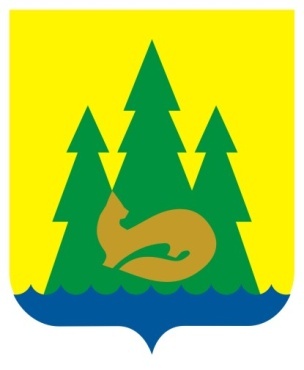 ВЕСТНИКправовыхАктовмуниципального образования«Муниципальный округЯкшур-Бодьинский районУдмуртской Республики»2024 год05 июня№ 101ВЕСТНИКправовыхАктовмуниципального образования«Муниципальный округЯкшур-Бодьинский районУдмуртской Республики»1ИЗВЕЩЕНИЕ О ПРОВЕДЕНИИ СОБРАНИЯ О СОГЛАСОВАНИИМЕСТОПОЛОЖЕНИЯ ГРАНИЦЫ ЗЕМЕЛЬНОГО УЧАСТКА42ИЗВЕЩЕНИЕ О ПРОВЕДЕНИИ СОБРАНИЯ О СОГЛАСОВАНИИМЕСТОПОЛОЖЕНИЯ ГРАНИЦЫ ЗЕМЕЛЬНОГО УЧАСТКА53Решение Совета депутатов муниципального образования «Муниципальный округ Якшур-Бодьинский район Удмуртской Республики» №1/484 от 30.05.2024 «Об утверждении заключения о результатах публичных слушаний по проекту решения Совета депутатов муниципального образования «Муниципальный округ Якшур-Бодьинский район Удмуртской Республики» «О внесении изменений в Устав муниципального образования «Муниципальный округ Якшур-Бодьинский район Удмуртской Республики».6-84Решение Совета депутатов муниципального образования «Муниципальный округ Якшур-Бодьинский район Удмуртской Республики» №4/487 от 30.05.2024 «О внесении изменений в Прогнозный	план (Программу) приватизации имущества, находящегося в собственности муниципального образования «Муниципальный округ Якшур-Бодьинский район Удмуртской Республики», на 2024 год и на плановый период 2025-2026 годов.9-125Решение Совета депутатов муниципального образования «Муниципальный округ Якшур-Бодьинский район Удмуртской Республики» №7/490 от 30.05.2024 «О внесении изменений в Положение о денежном содержании  муниципальных  служащих муниципального образования «Муниципальный округ Якшур-Бодьинский район Удмуртской Республики».13-166Решение Совета депутатов муниципального образования «Муниципальный округ Якшур-Бодьинский район Удмуртской Республики» №8/491 от 30.05.2024 «О внесении изменений в  Положение о денежном содержании и иных выплатах лицам, замещающим муниципальные должности в органах местного самоуправления муниципального образования «Муниципальный округ Якшур-Бодьинский район Удмуртской Республики», осуществляющим свои полномочия на постоянной основе.17-198Решение Совета депутатов муниципального образования «Муниципальный округ Якшур-Бодьинский район Удмуртской Республики» №9/492 от 30.05.2024 «Об установлении минимального размера пенсии за выслугу лет муниципальным служащим органов местного самоуправления муниципального образования «Муниципальный округ Якшур-Бодьинский район Удмуртской Республики».20-219Решение Совета депутатов муниципального образования «Муниципальный округ Якшур-Бодьинский район Удмуртской Республики» №10/493 от 30.05.2024 «Об утверждении Методики расчета компенсационной стоимости и исчисления размера вреда, причиненного незаконными рубками, повреждением, уничтожением деревьев и зеленых насаждений, расположенных на территории муниципального образования Муниципальный округ Якшур-Бодьинский район Удмуртской Республики».22-3010Решение Совета депутатов муниципального образования «Муниципальный округ Якшур-Бодьинский район Удмуртской Республики» №11/494 от 30.05.2024 «Об утверждении сводного перечня наказов избирателей депутатам Совета депутатов муниципального образования «Муниципальный округ Якшур-Бодьинский район Удмуртской Республики» на 2025 год.31-4011Решение Совета депутатов муниципального образования «Муниципальный округ Якшур-Бодьинский район Удмуртской Республики» №12/495 от 30.05.2024 «О внесении изменений в состав Административной комиссии муниципального образования «Муниципальный округ Якшур-Бодьинский район Удмуртской Республики»41-4212Сообщение о возможном установлении публичного сервитута.43-4513Постановление Администрации муниципального образования «Муниципальный округ Якшур-Бодьинский район Удмуртской Республики» №1037 от 05.06.2024 «О внесении изменений в Административный регламент Администрации муниципального образования «Муниципальный округ Якшур-Бодьинский район Удмуртской Республики» по предоставлению муниципальной услуги «Выдача несовершеннолетним лицам, достигшим 16 лет, разрешения на вступление в брак до достижения брачного возраста».46-4714Постановление Администрации муниципального образования «Муниципальный округ Якшур-Бодьинский район Удмуртской Республики» №1038 от 05.06.2024 «О внесении изменений в Административный регламент Администрации муниципального образования «Муниципальный округ Якшур-Бодьинский район Удмуртской Республики» по предоставлению муниципальной услуги «Выдача разрешений на право организации розничных рынков»48-4915Постановление Администрации муниципального образования «Муниципальный округ Якшур-Бодьинский район Удмуртской Республики» №1039 от 05.06.2024 «О внесении изменений в Административный регламент Администрации муниципального образования «Муниципальный округ Якшур-Бодьинский район Удмуртской Республики» по предоставлению муниципальной услуги «Предоставление земельного участка, находящегося в неразграниченной государственной собственности или в муниципальной собственности, в постоянное (бессрочное) пользование».50-5116Постановление Администрации муниципального образования «Муниципальный округ Якшур-Бодьинский район Удмуртской Республики» №1040 от 05.06.2024 «О внесении изменений в Административный регламент Администрации муниципального образования «Муниципальный округ Якшур-Бодьинский район Удмуртской Республики» по предоставлению муниципальной услуги «Выдача специального разрешения на движение по автомобильным дорогам местного значения транспортного средства, осуществляющего перевозки тяжеловесных и (или) крупногабаритных грузов»52-5317Постановление Администрации муниципального образования «Муниципальный округ Якшур-Бодьинский район Удмуртской Республики» №1041 от 05.06.2024 «О внесении изменений в Административный регламент Администрации муниципального образования «Муниципальный округ Якшур-Бодьинский район Удмуртской Республики» по предоставлению муниципальной услуги «Предоставление земельных участков, находящихся в неразграниченной государственной собственности или муниципальной собственности, в собственность без проведения торгов за плату»54-5518Постановление Администрации муниципального образования «Муниципальный округ Якшур-Бодьинский район Удмуртской Республики» №1042 от 05.06.2024 «О внесении изменений в Административный регламент Администрации муниципального образования «Муниципальный округ Якшур-Бодьинский район Удмуртской Республики» по предоставлению муниципальной услуги «Предоставление земельных участков, находящихся в неразграниченной государственной собственности или муниципальной собственности, в собственность без проведения торгов бесплатно».56-5719Постановление Администрации муниципального образования «Муниципальный округ Якшур-Бодьинский район Удмуртской Республики» №1044 от 05.06.2024 «О внесении изменений в Административный регламент исполнения муниципальной функции «Осуществление муниципального контроля за сохранностью автомобильных дорог местного значения муниципального образования «Муниципальный округ Якшур-Бодьинский район Удмуртской Республики».58-5920Постановление Администрации муниципального образования «Муниципальный округ Якшур-Бодьинский район Удмуртской Республики» №1045 от 05.06.2024 «О внесении изменений в Административный регламент Администрации муниципального образования «Муниципальный округ Якшур-Бодьинский район Удмуртской Республики» по предоставлению муниципальной услуги «Предоставление порубочного билета и (или) разрешения на пересадку деревьев и кустарников».60-6121Постановление Администрации муниципального образования «Муниципальный округ Якшур-Бодьинский район Удмуртской Республики» №1046 от 05.06.2024 «О внесении изменений в Административный регламент Администрации муниципального образования «Муниципальный округ Якшур-Бодьинский район Удмуртской Республики» по предоставлению муниципальной услуги «Направление уведомления о планируемом сносе объекта капитального строительства и уведомления о завершении сноса объекта капитального строительства»62-6322Постановление Администрации муниципального образования «Муниципальный округ Якшур-Бодьинский район Удмуртской Республики» №993 от 30.05.2024 «Об утверждении норматива стоимости одного квадратного метра общей площади жилья по муниципальному образованию «Муниципальный округ Якшур-Бодьинский район Удмуртской Республики» на 2025 год»64-6523Постановление Администрации муниципального образования «Муниципальный округ Якшур-Бодьинский район Удмуртской Республики» №1034 от 03.06.2024 «О комиссии по установлению фактов проживания граждан Российской Федерации, иностранных граждан и лиц без гражданства в жилых помещениях, находящихся в зоне чрезвычайной ситуации, нарушения условий их жизнедеятельности и утраты ими имущества в результате чрезвычайной ситуации, возникшей на территории муниципального образования «Муниципальный округ Якшур-Бодьинский район Удмуртской Республики»66-80№ п/пНаименование объектаМестонахождение и краткая характеристика объектаПротяженность, м.Площадь закреплен-ного земельного участка, кв.м.% износа1234566Воздушная линия -10 кВ от ТП-153УР, Якшур-Бодьинский район, д. Выжоил, кадастровый номер 18:24:000000:2532, балансовая стоимость – 6 121,51 руб. 780-857Сети электроснабжения ВЛ-10кВУР, Якшур-Бодьинский район, д. Лигрон, д. 41, кадастровый номер 18:24:065002:180, балансовая стоимость – 1 498,99 руб.191-858Линия электропередачиУР, Якшур-Бодьинский район, д. Лигрон, д. 41, кадастровый номер 18:24:065002:175, балансовая стоимость - 19,98 руб. 1859ВЛ-0,4 кВ от ТП-197УР, Якшур-Бодьинский район, с. Якшур-Бодья, кадастровый номер 18:24:000000:2531, балансовая стоимость – 1 руб.150-8010Сети электроснабженияУР, Якшур-Бодьинский район, с. Заря, кадастровый номер 18:08:053001:518, балансовая стоимость – 1 руб.484-8511Сети электроснабженияУР, Якшур-Бодьинский район, с. Чур, ул. Советская, Громова, кадастровый номер 18:24:109001:1167, балансовая стоимость – 1 руб.107-8012Воздушная линия электропередач 0,4 к от КТП -14 и КТП-14УР, Якшур-Бодьинский район, с. Чур, кадастровый номер 18:24:092001:42, балансовая стоимость – 1 053 409,60 руб.642-3013Воздушная линия электропередач 10кВ от опоры № 20-8 до КТП-14 (фидер 5 п/с "Чур" отпайка на КТП № 14) в т.ч. КТП № 14УР, Якшур-Бодьинский район, с. Чур, кадастровый номер 18:24:092001:78, балансовая стоимость – 1 383 740,00 руб.2320-3014Сети электроснабжения КЛ-0,4 кВУР, Якшур-Бодьинский район, с. Кекоран, ул. Советская, д. 28-а, кадастровый номер 18:24:054002:353, балансовая стоимость – 373 000,00 руб.675-5015Сети электроснабжения ВЛ-10 кВ отпайка на КТП № 419, в т.ч КТП № 419УР, Якшур-Бодьинский район, с. Кекоран, ул. Советская, д. 28-а, кадастровый номер 18:24:054002:311, балансовая стоимость – 871 000,00 руб. 2529-5016Сети наружного освещенияУР, Якшур-Бодьинский район, с. Кекоран, ул. Советская, д. 28а, кадастровый номер 18:24:054002:315, балансовая стоимость – 2 037 049,00 руб.407-501Первый заместитель главы администрации 147002Заместитель главы администрации 143603Руководитель аппарата143604Начальник управления, наделенного правами юридического лица125605Начальник управления123306Заместитель руководителя аппарата103207Заместитель начальника управления, наделенного правами юридического лица110608Заместитель начальника управления104109Начальник отдела, наделенного правами юридического лица1030010Начальник отдела1020011Начальник отдела в управлении1016012Заместитель начальника отдела908013Заместитель начальника отдела в управлении908014Начальник сектора809015Помощник главы муниципального образования1019016Консультант790017Главный специалист-эксперт789018Ведущий специалист-эксперт729019Специалист-эксперт672020Старший специалист615021Специалист 1 категории558022Начальник отдела в аппарате980023Начальник сектора в аппарате809024Главный инспектор в аппарате773025Ведущий инспектор в аппарате771026Старший инспектор в аппарате763027Инспектор в аппарате729028Специалист-эксперт в аппарате672029Специалист в аппарате5300Наименование должностиДолжностной оклад (руб. в месяц)Глава муниципального образования «Муниципальный округ  Якшур-Бодьинский район Удмуртской Республики»26200Председатель Совета депутатов муниципального образования «Муниципальный округ Якшур-Бодьинский район  Удмуртской Республики»15260Председатель Контрольно-счетного органа муниципального образования «Муниципальный округ Якшур-Бодьинский район  Удмуртской Республики»11650Вид нарушенияРазмер вреда1. Незаконные рубка, выкапывание, уничтожение или повреждение до степени прекращения роста <1> следующих деревьев, кустарников и лиан (в том числе в случае самовольной заготовки елей или деревьев других хвойных пород для новогодних праздников):Деревья хвойных пород с диаметром ствола 12 см и более и деревья лиственных пород с диаметром ствола 16 см и более50-кратная стоимость древесины деревьев хвойных пород с диаметром ствола 12 см и более и деревьев лиственных пород с диаметром ствола 16 см и более, исчисленная по ставкам платы за единицу объема лесных ресурсов <2>Деревья хвойных пород, не достигшие диаметра ствола 12 см, и деревья лиственных пород, не достигшие диаметра ствола 16 см50-кратная стоимость древесины деревьев хвойных пород с диаметром ствола 12 см и деревьев лиственных пород с диаметром ствола 16 см, исчисленная по ставкам платы за единицу объема лесных ресурсов <2>Каждый куст хвойных пород10-кратная стоимость древесины одного дерева с диаметром ствола 16 см основной лесообразующей хвойной породы в субъекте Российской Федерации, исчисленная по наибольшей ставке платы за единицу объема лесных ресурсов <2>Каждый куст лиственных пород и каждая лиана10-кратная стоимость древесины одного дерева с диаметром ствола 20 см основной лесообразующей лиственной породы в субъекте Российской Федерации, исчисленная по наибольшей ставке платы за единицу объема лесных ресурсов <2>2. Повреждение, не влекущее прекращения роста следующих деревьев, кустарников и лиан:Деревья хвойных пород с диаметром ствола 12 см и более и деревья лиственных пород с диаметром ствола 16 см и более10-кратная стоимость древесины деревьев хвойных пород с диаметром ствола 12 см и более и деревьев лиственных пород с диаметром ствола 16 см и более, исчисленная по ставкам платы за единицу объема лесных ресурсов <2>Каждый куст хвойных пород10-кратная стоимость древесины одного дерева с диаметром ствола 12 см основной хвойной лесообразующей породы в субъекте Российской Федерации, исчисленная по наибольшей ставке платы за единицу объема лесных ресурсов <2>Каждый куст лиственных пород и каждая лиана10-кратная стоимость древесины одного дерева с диаметром ствола 16 см основной лиственной лесообразующей породы в субъекте Российской Федерации, исчисленная по наибольшей ставке платы за единицу объема лесных ресурсов <2>3. Рубка сухостойных деревьев, присвоение (хищение) древесины буреломных, ветровальных деревьев, сухостояСтоимость сухостойной, буреломной и ветровальной древесины, исчисленная по ставкам платы за единицу объема лесных ресурсов <2> № п/пФ.И.О. депутата Территория реализации наказа (избирательный округ и населенный пункт)Содержание наказа (планируемые мероприятия в рамках реализации наказа)Сроки реализа-цииПредлагаемые исполнители  наказаИсточники финансирова-нияРезультаты Центральный одномандатный избирательный округ № 1 (далее – Округ № 1 «Центральный»)Центральный одномандатный избирательный округ № 1 (далее – Округ № 1 «Центральный»)Центральный одномандатный избирательный округ № 1 (далее – Округ № 1 «Центральный»)Центральный одномандатный избирательный округ № 1 (далее – Округ № 1 «Центральный»)Центральный одномандатный избирательный округ № 1 (далее – Округ № 1 «Центральный»)Центральный одномандатный избирательный округ № 1 (далее – Округ № 1 «Центральный»)Центральный одномандатный избирательный округ № 1 (далее – Округ № 1 «Центральный»)Центральный одномандатный избирательный округ № 1 (далее – Округ № 1 «Центральный»)1Виноградов Андрей НиколаевичОкруг № 1                    «Центральный»           с. Якшур-БодьяСодействие асфальтированию участка автомобильной дороги в продолжение пер. Мирный на участке дороги от ул. Ломоносова до пересечения с ул. Победа2025 годДепутат, Администрация МО «Муниципальный округ Якшур-Бодьинский район Удмуртской Республики» (далее – Администрация района), Министерство транспорта и дорожного хозяйства Удмуртской Республики (далее - Миндортранс УР) (по согласованию)Бюджет УРЛесной одномандатный избирательный округ № 2 (далее – Округ № 2 «Лесной»)Лесной одномандатный избирательный округ № 2 (далее – Округ № 2 «Лесной»)Лесной одномандатный избирательный округ № 2 (далее – Округ № 2 «Лесной»)Лесной одномандатный избирательный округ № 2 (далее – Округ № 2 «Лесной»)Лесной одномандатный избирательный округ № 2 (далее – Округ № 2 «Лесной»)Лесной одномандатный избирательный округ № 2 (далее – Округ № 2 «Лесной»)Лесной одномандатный избирательный округ № 2 (далее – Округ № 2 «Лесной»)Лесной одномандатный избирательный округ № 2 (далее – Округ № 2 «Лесной»)2Щепин Александр ВсеволодовичОкруг № 2 «Лесной» с. Якшур-БодьяУстройство уличного освещения автомобильной дороги от федеральной трассы до перекрестка ул. Цветочная  2025 годДепутат, Администрация районаБюджет УРАвангардный одномандатный избирательный округ № 3 (далее – Округ № 3 «Авангардный»)Авангардный одномандатный избирательный округ № 3 (далее – Округ № 3 «Авангардный»)Авангардный одномандатный избирательный округ № 3 (далее – Округ № 3 «Авангардный»)Авангардный одномандатный избирательный округ № 3 (далее – Округ № 3 «Авангардный»)Авангардный одномандатный избирательный округ № 3 (далее – Округ № 3 «Авангардный»)Авангардный одномандатный избирательный округ № 3 (далее – Округ № 3 «Авангардный»)Авангардный одномандатный избирательный округ № 3 (далее – Округ № 3 «Авангардный»)Авангардный одномандатный избирательный округ № 3 (далее – Округ № 3 «Авангардный»)3Колупаева Ольга АркадьевнаОкруг № 3 «Авангардный»с. Якшур-БодьяРемонт тротуаров по ул. Пушиной от моста со стороны школы до пер. Гребенщикова 2025 годДепутат, Миндортранс УР (по согласованию),Администрация районаБюджет УР, бюджет МО4Колупаева Ольга АркадьевнаОкруг № 3 «Авангардный»с. Якшур-БодьяОграждение детской площадки на ул. Вятская 2025 год Депутат, Администрация районаКонкурс проектов ВПП «ЕДИНАЯ РОССИЯ», cамообложение гражданЛенинский одномандатный избирательный округ № 4 (далее – Округ № 4 «Ленинский»)Ленинский одномандатный избирательный округ № 4 (далее – Округ № 4 «Ленинский»)Ленинский одномандатный избирательный округ № 4 (далее – Округ № 4 «Ленинский»)Ленинский одномандатный избирательный округ № 4 (далее – Округ № 4 «Ленинский»)Ленинский одномандатный избирательный округ № 4 (далее – Округ № 4 «Ленинский»)Ленинский одномандатный избирательный округ № 4 (далее – Округ № 4 «Ленинский»)Ленинский одномандатный избирательный округ № 4 (далее – Округ № 4 «Ленинский»)Ленинский одномандатный избирательный округ № 4 (далее – Округ № 4 «Ленинский»)5Бакакин Юрий НиколаевичОкруг № 4 «Ленинский»с. Якшур-БодьяУстройство уличного освещения по ул. Ключевая от д. 36 до д. 28 2025 годДепутат, Администрация районаБюджет МОМикрорайонный одномандатный избирательный округ № 5 (далее – Округ № 5 «Микрорайонный»)Микрорайонный одномандатный избирательный округ № 5 (далее – Округ № 5 «Микрорайонный»)Микрорайонный одномандатный избирательный округ № 5 (далее – Округ № 5 «Микрорайонный»)Микрорайонный одномандатный избирательный округ № 5 (далее – Округ № 5 «Микрорайонный»)Микрорайонный одномандатный избирательный округ № 5 (далее – Округ № 5 «Микрорайонный»)Микрорайонный одномандатный избирательный округ № 5 (далее – Округ № 5 «Микрорайонный»)Микрорайонный одномандатный избирательный округ № 5 (далее – Округ № 5 «Микрорайонный»)Микрорайонный одномандатный избирательный округ № 5 (далее – Округ № 5 «Микрорайонный»)6Поздеева Юлия СергеевнаОкруг № 5 «Микрорайонный»с. Якшур-БодьяСодействие устройству тротуаров по ул. Кирова от ул. Пушиной до перекрестка с ул. Выборная2025 годДепутат, Администрация районаБюджет УР7Поздеева Юлия СергеевнаОкруг № 5«Микрорайонный»с. Якшур-БодьяУстановка дополнительного оборудования на детской площадке в микрорайоне «Северный» (доукомплектовать) 2025 годДепутат, Администрация районаСамообложение граждан,бюджет УР8Поздеева Юлия СергеевнаОкруг № 5 «Микрорайонный»с. Якшур-БодьяУличное освещение перехода через лесной участок в восточном конце ул. Луговая в сторону ул. Советская  2025 годДепутат, Администрация районаБюджет МО9Поздеева Юлия СергеевнаОкруг № 5 «Микрорайонный»  с. Якшур-БодьяУличное освещение перехода через лесной участок в западном конце ул. Луговая в сторону ул. Свобода  2025 годДепутат, Администрация районаБюджет МО10Поздеева Юлия СергеевнаОкруг № 5 «Микрорайонный»  с. Якшур-БодьяУличное освещение пешеходного тротуара вдоль южной стороны территории МБДОУ Якшур-Бодьинская гимназия2025 годДепутат, Администрация районаБюджет МОЗападный одномандатный избирательный округ № 6 (далее – Округ № 6 «Западный»)Западный одномандатный избирательный округ № 6 (далее – Округ № 6 «Западный»)Западный одномандатный избирательный округ № 6 (далее – Округ № 6 «Западный»)Западный одномандатный избирательный округ № 6 (далее – Округ № 6 «Западный»)Западный одномандатный избирательный округ № 6 (далее – Округ № 6 «Западный»)Западный одномандатный избирательный округ № 6 (далее – Округ № 6 «Западный»)Западный одномандатный избирательный округ № 6 (далее – Округ № 6 «Западный»)Западный одномандатный избирательный округ № 6 (далее – Округ № 6 «Западный»)11Поторочин Сергей Валерьянович Николенко Павел АлександровичОкруг № 6 «Западный»с. Якшур-БодьяСодействие установке дорожного павильона с южной стороны автодороги сообщением Якшур-Бодья – Красногорское у перекрестка  с ул. Выборная2025 годДепутат,Администрация района,Миндортранс УР (по согласованию)Бюджет УР12Поторочин Сергей Валерьянович Николенко Павел АлександровичОкруг № 6 «Западный»с. Якшур-БодьяОбустройство лесопарковой территории в микрорайоне «Школьный»2025 годДепутат, Администрация районаПроектное финансирова-ниеПушкаревский одномандатный избирательный округ № 7 (далее – Округ № 7 «Пушкаревский»)Пушкаревский одномандатный избирательный округ № 7 (далее – Округ № 7 «Пушкаревский»)Пушкаревский одномандатный избирательный округ № 7 (далее – Округ № 7 «Пушкаревский»)Пушкаревский одномандатный избирательный округ № 7 (далее – Округ № 7 «Пушкаревский»)Пушкаревский одномандатный избирательный округ № 7 (далее – Округ № 7 «Пушкаревский»)Пушкаревский одномандатный избирательный округ № 7 (далее – Округ № 7 «Пушкаревский»)Пушкаревский одномандатный избирательный округ № 7 (далее – Округ № 7 «Пушкаревский»)Пушкаревский одномандатный избирательный округ № 7 (далее – Округ № 7 «Пушкаревский»)13Арсибеков Эдуард Витальевич Обатнин Олег ВладимировичОкруг № 7  «Пушкаревский»д. Большие ОшворцыСодействие капитальному ремонту дороги от д. Большие Ошворцы до автодороги сообщением Якшур-Бодья – Шаркан2025 годДепутат, Миндортранс УР (по согласованию)Бюджет УР14Арсибеков Эдуард Витальевич Обатнин Олег ВладимировичОкруг № 7  «Пушкаревский»д. Большие ОшворцыРемонт пешеходного моста к памятнику воинам, погибшим в годы Великой Отечественной войны 1941-1945 годов в                     д. Большие Ошворцы2025 годДепутат, Администрация районаКонкурс проектов ВПП «ЕДИНАЯ РОССИЯ»15Арсибеков Эдуард ВитальевичОбатнин Олег ВладимировичОкруг № 7  «Пушкаревский»д. ЛудошурВычистить колодец в д. Лудошур2025 годДепутат, Администрация района16Арсибеков Эдуард ВитальевичОбатнин Олег ВладимировичОкруг № 7  «Пушкаревский»д. ГожмувырПриобретение «Карусели» на детскую площадку2025 годДепутат, Администрация районаПроектное финансирова-ние17Арсибеков Эдуард ВитальевичОбатнин Олег ВладимировичОкруг № 7  «Пушкаревский»              д. Пушкари,д. Малые ОшворцыСодействие капитальному ремонту  ФАПов в д. Малые Ошворцы и Пушкари 2025 годДепутат, Министерство здравоохранения Удмуртской Республики (далее – Минздрав УР)Бюджет УРМукшинский одномандатный избирательный округ № 8 (далее – Округ № 8 «Мукшинский»)Мукшинский одномандатный избирательный округ № 8 (далее – Округ № 8 «Мукшинский»)Мукшинский одномандатный избирательный округ № 8 (далее – Округ № 8 «Мукшинский»)Мукшинский одномандатный избирательный округ № 8 (далее – Округ № 8 «Мукшинский»)Мукшинский одномандатный избирательный округ № 8 (далее – Округ № 8 «Мукшинский»)Мукшинский одномандатный избирательный округ № 8 (далее – Округ № 8 «Мукшинский»)Мукшинский одномандатный избирательный округ № 8 (далее – Округ № 8 «Мукшинский»)Мукшинский одномандатный избирательный округ № 8 (далее – Округ № 8 «Мукшинский»)18Иванова Эвелина АркадьевнаОкруг № 8 «Мукшинский» д. ЧекеровоСодействие газификации жилых домов2025 годДепутат, Администрация района19Иванова Эвелина АркадьевнаОкруг № 8 «Мукшинский»д. МукшиРемонт асфальтированной дороги  по улице 40 лет Победы 2025 годДепутат, Администрация районаБюджет МО20Иванова Эвелина АркадьевнаОкруг № 8 «Мукшинский»д. МукшиУстройство уличного освещения перехода к ул. Молодежная  2025 годДепутат, Администрация районаБюджет МО21Иванова Эвелина АркадьевнаОкруг № 8 «Мукшинский»                       д. МукшиБлагоустройство родников2025 годДепутат, Администрация района, жители деревниПроектное бюджетирова-ниеСелычинский одномандатный избирательный округ № 9 (далее – Округ № 9  «Селычинский»)Селычинский одномандатный избирательный округ № 9 (далее – Округ № 9  «Селычинский»)Селычинский одномандатный избирательный округ № 9 (далее – Округ № 9  «Селычинский»)Селычинский одномандатный избирательный округ № 9 (далее – Округ № 9  «Селычинский»)Селычинский одномандатный избирательный округ № 9 (далее – Округ № 9  «Селычинский»)Селычинский одномандатный избирательный округ № 9 (далее – Округ № 9  «Селычинский»)Селычинский одномандатный избирательный округ № 9 (далее – Округ № 9  «Селычинский»)Селычинский одномандатный избирательный округ № 9 (далее – Округ № 9  «Селычинский»)22Николаев Василий АркадьевичОкруг № 9  «Селычинский» д. Новая ВожойкаРемонт дороги ул. Центральная  2025 годДепутат, Администрация районаБюджет МО, самообложение граждан23Николаев Василий АркадьевичОкруг № 9  «Селычинский»с. Канифольный, с. СолнечныйСодействовать установке остановочных павильонов для пассажиров общественного транспорта 2025 годДепутат, Миндортранс УР (по согласованию),Управтодор «Прикамье» (по согласованию)Бюджет УР24Николаев Василий АркадьевичОкруг № 9  «Селычинский»с. Селычка Устройство тротуаров 2025 годДепутат, Администрация района, жители улицБюджет МО, трудовое участие населенияЧернушинский одномандатный избирательный округ № 10 (далее – Округ № 10 «Чернушинский»)Чернушинский одномандатный избирательный округ № 10 (далее – Округ № 10 «Чернушинский»)Чернушинский одномандатный избирательный округ № 10 (далее – Округ № 10 «Чернушинский»)Чернушинский одномандатный избирательный округ № 10 (далее – Округ № 10 «Чернушинский»)Чернушинский одномандатный избирательный округ № 10 (далее – Округ № 10 «Чернушинский»)Чернушинский одномандатный избирательный округ № 10 (далее – Округ № 10 «Чернушинский»)Чернушинский одномандатный избирательный округ № 10 (далее – Округ № 10 «Чернушинский»)Чернушинский одномандатный избирательный округ № 10 (далее – Округ № 10 «Чернушинский»)25Завалин Николай РевельевичОкруг № 10 «Чернушинский»с. ЛюкшудьяОбустройство футбольного поля 2025 годДепутат, Администрация районаВнебюджетные средства (благотвори-тельная помощь)Лынгинский одномандатный избирательный округ № 11 (далее – Округ № 11 «Лынгинский»)Лынгинский одномандатный избирательный округ № 11 (далее – Округ № 11 «Лынгинский»)Лынгинский одномандатный избирательный округ № 11 (далее – Округ № 11 «Лынгинский»)Лынгинский одномандатный избирательный округ № 11 (далее – Округ № 11 «Лынгинский»)Лынгинский одномандатный избирательный округ № 11 (далее – Округ № 11 «Лынгинский»)Лынгинский одномандатный избирательный округ № 11 (далее – Округ № 11 «Лынгинский»)Лынгинский одномандатный избирательный округ № 11 (далее – Округ № 11 «Лынгинский»)Лынгинский одномандатный избирательный округ № 11 (далее – Округ № 11 «Лынгинский»)26Артамонов Дмитрий ВикторовичОкруг № 11 «Лынгинский» с. ЛынгаСодействие ремонту региональной автодороги от поворота с федеральной автодороги до с. Лынга   2025 годДепутат, Миндортранс УР (по согласованию)Бюджет УР27Артамонов Дмитрий ВикторовичОкруг № 11 «Лынгинский»с. ЛынгаУстройство уличного освещения2025 годДепутат, Администрация районаБюджет МОЯкшурский одномандатный избирательный округ № 12 (далее – Округ № 12 «Якшурский»)Якшурский одномандатный избирательный округ № 12 (далее – Округ № 12 «Якшурский»)Якшурский одномандатный избирательный округ № 12 (далее – Округ № 12 «Якшурский»)Якшурский одномандатный избирательный округ № 12 (далее – Округ № 12 «Якшурский»)Якшурский одномандатный избирательный округ № 12 (далее – Округ № 12 «Якшурский»)Якшурский одномандатный избирательный округ № 12 (далее – Округ № 12 «Якшурский»)Якшурский одномандатный избирательный округ № 12 (далее – Округ № 12 «Якшурский»)Якшурский одномандатный избирательный округ № 12 (далее – Округ № 12 «Якшурский»)28Медведев Андрей ИвановичПервак Александр ВладимировичОкруг № 12 «Якшурский»д. Нижний ПислеглудРемонт дороги (подъем от ул. Молодежная до ул. Полевой)2025 годДепутат, Администрация района, жители улицСамообложе-ние граждан, бюджет УР29Медведев Андрей ИвановичПервак Александр ВладимировичОкруг № 12 «Якшурский» д. ЯкшурУстройство уличного освещения 2025 годДепутат, Администрация районБюджет МОКекоранский одномандатный избирательный округ № 13 (далее – Округ № 13 «Кекоранский»)Кекоранский одномандатный избирательный округ № 13 (далее – Округ № 13 «Кекоранский»)Кекоранский одномандатный избирательный округ № 13 (далее – Округ № 13 «Кекоранский»)Кекоранский одномандатный избирательный округ № 13 (далее – Округ № 13 «Кекоранский»)Кекоранский одномандатный избирательный округ № 13 (далее – Округ № 13 «Кекоранский»)Кекоранский одномандатный избирательный округ № 13 (далее – Округ № 13 «Кекоранский»)Кекоранский одномандатный избирательный округ № 13 (далее – Округ № 13 «Кекоранский»)Кекоранский одномандатный избирательный округ № 13 (далее – Округ № 13 «Кекоранский»)30Лубнина Светлана ВикторовнаОкруг № 13 «Кекоранский» с. КекоранСодействовать разбору неиспользуемого здания магазина РАЙПО 2025 год31Лубнина Светлана ВикторовнаОкруг № 13 «Кекоранский» д. ПорваСтроительство водопровода по ул. Садовая2025 годДепутат, Администрация районаВ рамках техприсоединения32Лубнина Светлана ВикторовнаОкруг № 13 «Кекоранский» д. СюровайЗамена пожарного резервуара 2025 годДепутат, Администрация районаБюджет УР, бюджет МО33Лубнина Светлана ВикторовнаОкруг № 13 «Кекоранский» д. ПислеглудСодействие капитальному ремонту автодороги от региональной дороги Ижевск-Красногорское до д. Пислеглуд2025 годДепутат, Миндортранс УР (по согласованию)Бюджет УРСтарозятцинский одномандатный избирательный округ № 14 (далее – Округ № 14  «Старозятцинский»)Старозятцинский одномандатный избирательный округ № 14 (далее – Округ № 14  «Старозятцинский»)Старозятцинский одномандатный избирательный округ № 14 (далее – Округ № 14  «Старозятцинский»)Старозятцинский одномандатный избирательный округ № 14 (далее – Округ № 14  «Старозятцинский»)Старозятцинский одномандатный избирательный округ № 14 (далее – Округ № 14  «Старозятцинский»)Старозятцинский одномандатный избирательный округ № 14 (далее – Округ № 14  «Старозятцинский»)Старозятцинский одномандатный избирательный округ № 14 (далее – Округ № 14  «Старозятцинский»)Старозятцинский одномандатный избирательный округ № 14 (далее – Округ № 14  «Старозятцинский»)34Белов Андрей ВалерьевичОкруг № 14  «Старозятцинский с. Старые ЗятцыРемонт дорог по улицам  Площадь Свободы, Гагарина, Ломоносова2025 годДепутат, Администрация района, жители улицСамообложе-ние граждан, бюджет УРВаравайский одномандатный избирательный округ № 15 (далее – Округ № 15 «Варавайский»)Варавайский одномандатный избирательный округ № 15 (далее – Округ № 15 «Варавайский»)Варавайский одномандатный избирательный округ № 15 (далее – Округ № 15 «Варавайский»)Варавайский одномандатный избирательный округ № 15 (далее – Округ № 15 «Варавайский»)Варавайский одномандатный избирательный округ № 15 (далее – Округ № 15 «Варавайский»)Варавайский одномандатный избирательный округ № 15 (далее – Округ № 15 «Варавайский»)Варавайский одномандатный избирательный округ № 15 (далее – Округ № 15 «Варавайский»)Варавайский одномандатный избирательный округ № 15 (далее – Округ № 15 «Варавайский»)35Ефремов Владимир ГеоргиевичОкруг № 15 «Варавайский» д. ВаравайУстройство уличного освещения между ул. Уйвайская  и ул. Поселковая  2025 год Депутат, Администрация районаБюджет МОМирный одномандатный избирательный округ № 16 (далее – Округ № 16 «Мирный»)Мирный одномандатный избирательный округ № 16 (далее – Округ № 16 «Мирный»)Мирный одномандатный избирательный округ № 16 (далее – Округ № 16 «Мирный»)Мирный одномандатный избирательный округ № 16 (далее – Округ № 16 «Мирный»)Мирный одномандатный избирательный округ № 16 (далее – Округ № 16 «Мирный»)Мирный одномандатный избирательный округ № 16 (далее – Округ № 16 «Мирный»)Мирный одномандатный избирательный округ № 16 (далее – Округ № 16 «Мирный»)Мирный одномандатный избирательный округ № 16 (далее – Округ № 16 «Мирный»)36Белашов Юрий Алексеевич                                                   Округ № 16  «Мирный»с. ЧурУстройство уличного освещения ул. Мира 2025 годДепутат,  Администрация районаБюджет МО37Белашов Юрий Алексеевич                                                   Округ № 16 «Мирный»с. УгловаяРемонт улиц с. Угловая2025 годДепутат, Администрация районаБюджет МОЧуровской одномандатный избирательный округ № 17 (далее – Округ № 17 «Чуровской»)Чуровской одномандатный избирательный округ № 17 (далее – Округ № 17 «Чуровской»)Чуровской одномандатный избирательный округ № 17 (далее – Округ № 17 «Чуровской»)Чуровской одномандатный избирательный округ № 17 (далее – Округ № 17 «Чуровской»)Чуровской одномандатный избирательный округ № 17 (далее – Округ № 17 «Чуровской»)Чуровской одномандатный избирательный округ № 17 (далее – Округ № 17 «Чуровской»)Чуровской одномандатный избирательный округ № 17 (далее – Округ № 17 «Чуровской»)Чуровской одномандатный избирательный округ № 17 (далее – Округ № 17 «Чуровской»)38Добровольская Елена ВладимировнаОкруг № 17«Чуровской» д. Малая Итча, д. Большая Итча, д. Вожьяк, с. ЧурУстройство уличного освещения  в деревнях Малая Итча, Вожьяк,в с. Чур по улицам Ленина, М. Горького, Подлесная, Березовая, у детской площадки2025 годДепутат, Администрация районаБюджет МО39Добровольская Елена ВладимировнаОкруг № 17«Чуровской»с. ЧурРемонт улиц  Полевая, Лесничество, Подлесная, Березовая2025 годДепутат, Администрация районаСамообложе-ние граждан,Бюджет УР 40Добровольская Елена ВладимировнаОкруг № 17«Чуровской» д. ВожьякСодействие строительству остановочных павильонов2025 годДепутат, Миндортранс УР (по согласованию)Бюджет УР41Добровольская Елена ВладимировнаОкруг № 17«Чуровской»с. ЧурРемонт улиц М. Горького, Лермонтова, З.Космодемьянской, Советская2025 годДепутат, Администрация районаСамообложе-ние граждан,Бюджет УР1Министерство энергетики Российской Федерации(уполномоченный орган, которым рассматривается ходатайство 
об установлении публичного сервитута)2Эксплуатация магистрального нефтепровода федерального значения«Магистральный нефтепровод Киенгоп-Набережные Челны, d=530 мм, участок 4-11км»(цель установления публичного сервитута)3Кадастровый номер, адрес или иное описание местоположения земельного участка (участков), в отношении которого испрашивается публичный сервитут34Администрация Муниципального образования «Муниципальный округ Шарканский район Удмуртской Республики»427070, Удмуртская Республика, с. Шаркан, ул. Ленина, д. 14Тел.: +7 (34136)3-31-67sharkan@sha.udmr.ruАдминистрация Муниципального образования «Муниципальный округ Якшур-Бодьинский район Удмуртской Республики»427100, УР, с. Якшур-Бодья, ул. Пушиной, д. 69Тел.: +7 (3412) 57-02-79, +7 (34162) 4-14-54mail@yak.udmr.ru (адрес, по которому заинтересованные лица могут ознакомиться с поступившим ходатайством об установлении публичного сервитута и прилагаемым к нему описанием местоположения границ публичного сервитута, время приема заинтересованных лиц для ознакомления с поступившим ходатайством об установлении публичного сервитута)5Министерство энергетики Российской Федерации, 
адрес: г. Москва, ул. Щепкина, 42, стр. 1,2minenergo@minenergo.gov.ruВ течение 15 дней со дня опубликования сообщения о возможном установлении публичного сервитута в порядке, установленном для официального опубликования (обнародования) правовых актов поселения, городского округа, по месту нахождения земельного участка и (или) земель, указанных в пункте 3 данного сообщения.(адрес, по которому заинтересованные лица могут подать заявления об учете прав на земельные участки, а также срок подачи указанных заявлений)6https://minenergo.gov.ru (официальные сайты в информационно - телекоммуникационной сети «Интернет», на которых размещается сообщение о поступившем ходатайстве об установлении публичного сервитута)7Дополнительно по всем вопросам можно обращаться:АО «Транснефть – Прикамье»420081, Республика Татарстан, город Казань, улица Патриса Лумумбы, дом 20, корпус 1office@kaz.transneft.ru8Графическое описание местоположения границ публичного сервитута, 
а также перечень координат характерных точек этих границ 
прилагается к сообщению(описание местоположения границ публичного сервитута)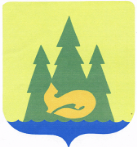 Администрация муниципального образования «Муниципальный округ Якшур-Бодьинский район Удмуртской Республики»Администрация муниципального образования «Муниципальный округ Якшур-Бодьинский район Удмуртской Республики»Администрация муниципального образования «Муниципальный округ Якшур-Бодьинский район Удмуртской Республики»«Удмурт Элькунысь Якшур-Бӧдья ёрос муниципал  округ» муниципал кылдытэтлэн Администрациез«Удмурт Элькунысь Якшур-Бӧдья ёрос муниципал  округ» муниципал кылдытэтлэн Администрациез«Удмурт Элькунысь Якшур-Бӧдья ёрос муниципал  округ» муниципал кылдытэтлэн АдминистрациезАдминистрация муниципального образования «Муниципальный округ Якшур-Бодьинский район Удмуртской Республики»Администрация муниципального образования «Муниципальный округ Якшур-Бодьинский район Удмуртской Республики»Администрация муниципального образования «Муниципальный округ Якшур-Бодьинский район Удмуртской Республики»«Удмурт Элькунысь Якшур-Бӧдья ёрос муниципал  округ» муниципал кылдытэтлэн Администрациез«Удмурт Элькунысь Якшур-Бӧдья ёрос муниципал  округ» муниципал кылдытэтлэн Администрациез«Удмурт Элькунысь Якшур-Бӧдья ёрос муниципал  округ» муниципал кылдытэтлэн АдминистрациезАдминистрация муниципального образования «Муниципальный округ Якшур-Бодьинский район Удмуртской Республики»Администрация муниципального образования «Муниципальный округ Якшур-Бодьинский район Удмуртской Республики»Администрация муниципального образования «Муниципальный округ Якшур-Бодьинский район Удмуртской Республики»«Удмурт Элькунысь Якшур-Бӧдья ёрос муниципал  округ» муниципал кылдытэтлэн Администрациез«Удмурт Элькунысь Якшур-Бӧдья ёрос муниципал  округ» муниципал кылдытэтлэн Администрациез«Удмурт Элькунысь Якшур-Бӧдья ёрос муниципал  округ» муниципал кылдытэтлэн АдминистрациезАдминистрация муниципального образования «Муниципальный округ Якшур-Бодьинский район Удмуртской Республики»Администрация муниципального образования «Муниципальный округ Якшур-Бодьинский район Удмуртской Республики»Администрация муниципального образования «Муниципальный округ Якшур-Бодьинский район Удмуртской Республики»«Удмурт Элькунысь Якшур-Бӧдья ёрос муниципал  округ» муниципал кылдытэтлэн Администрациез«Удмурт Элькунысь Якшур-Бӧдья ёрос муниципал  округ» муниципал кылдытэтлэн Администрациез«Удмурт Элькунысь Якшур-Бӧдья ёрос муниципал  округ» муниципал кылдытэтлэн АдминистрациезАдминистрация муниципального образования «Муниципальный округ Якшур-Бодьинский район Удмуртской Республики»Администрация муниципального образования «Муниципальный округ Якшур-Бодьинский район Удмуртской Республики»Администрация муниципального образования «Муниципальный округ Якшур-Бодьинский район Удмуртской Республики»«Удмурт Элькунысь Якшур-Бӧдья ёрос муниципал  округ» муниципал кылдытэтлэн Администрациез«Удмурт Элькунысь Якшур-Бӧдья ёрос муниципал  округ» муниципал кылдытэтлэн Администрациез«Удмурт Элькунысь Якшур-Бӧдья ёрос муниципал  округ» муниципал кылдытэтлэн АдминистрациезАдминистрация муниципального образования «Муниципальный округ Якшур-Бодьинский район Удмуртской Республики»Администрация муниципального образования «Муниципальный округ Якшур-Бодьинский район Удмуртской Республики»Администрация муниципального образования «Муниципальный округ Якшур-Бодьинский район Удмуртской Республики»«Удмурт Элькунысь Якшур-Бӧдья ёрос муниципал  округ» муниципал кылдытэтлэн Администрациез«Удмурт Элькунысь Якшур-Бӧдья ёрос муниципал  округ» муниципал кылдытэтлэн Администрациез«Удмурт Элькунысь Якшур-Бӧдья ёрос муниципал  округ» муниципал кылдытэтлэн АдминистрациезАдминистрация муниципального образования «Муниципальный округ Якшур-Бодьинский район Удмуртской Республики»Администрация муниципального образования «Муниципальный округ Якшур-Бодьинский район Удмуртской Республики»Администрация муниципального образования «Муниципальный округ Якшур-Бодьинский район Удмуртской Республики»«Удмурт Элькунысь Якшур-Бӧдья ёрос муниципал  округ» муниципал кылдытэтлэн Администрациез«Удмурт Элькунысь Якшур-Бӧдья ёрос муниципал  округ» муниципал кылдытэтлэн Администрациез«Удмурт Элькунысь Якшур-Бӧдья ёрос муниципал  округ» муниципал кылдытэтлэн АдминистрациезАдминистрация муниципального образования «Муниципальный округ Якшур-Бодьинский район Удмуртской Республики»Администрация муниципального образования «Муниципальный округ Якшур-Бодьинский район Удмуртской Республики»Администрация муниципального образования «Муниципальный округ Якшур-Бодьинский район Удмуртской Республики»«Удмурт Элькунысь Якшур-Бӧдья ёрос муниципал  округ» муниципал кылдытэтлэн Администрациез«Удмурт Элькунысь Якшур-Бӧдья ёрос муниципал  округ» муниципал кылдытэтлэн Администрациез«Удмурт Элькунысь Якшур-Бӧдья ёрос муниципал  округ» муниципал кылдытэтлэн АдминистрациезАдминистрация муниципального образования «Муниципальный округ Якшур-Бодьинский район Удмуртской Республики»Администрация муниципального образования «Муниципальный округ Якшур-Бодьинский район Удмуртской Республики»Администрация муниципального образования «Муниципальный округ Якшур-Бодьинский район Удмуртской Республики»«Удмурт Элькунысь Якшур-Бӧдья ёрос муниципал  округ» муниципал кылдытэтлэн Администрациез«Удмурт Элькунысь Якшур-Бӧдья ёрос муниципал  округ» муниципал кылдытэтлэн Администрациез«Удмурт Элькунысь Якшур-Бӧдья ёрос муниципал  округ» муниципал кылдытэтлэн Администрациез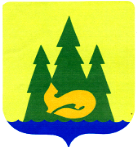 Администрация муниципального образования «Муниципальный округ Якшур-Бодьинский район Удмуртской Республики»Администрация муниципального образования «Муниципальный округ Якшур-Бодьинский район Удмуртской Республики»Администрация муниципального образования «Муниципальный округ Якшур-Бодьинский район Удмуртской Республики»«Удмурт Элькунысь Якшур-Бӧдья ёрос муниципал  округ» муниципал кылдытэтлэн Администрациез«Удмурт Элькунысь Якшур-Бӧдья ёрос муниципал  округ» муниципал кылдытэтлэн Администрациез«Удмурт Элькунысь Якшур-Бӧдья ёрос муниципал  округ» муниципал кылдытэтлэн АдминистрациезАдминистрация муниципального образования «Муниципальный округ Якшур-Бодьинский район Удмуртской Республики»Администрация муниципального образования «Муниципальный округ Якшур-Бодьинский район Удмуртской Республики»Администрация муниципального образования «Муниципальный округ Якшур-Бодьинский район Удмуртской Республики»«Удмурт Элькунысь Якшур-Бӧдья ёрос муниципал  округ» муниципал кылдытэтлэн Администрациез«Удмурт Элькунысь Якшур-Бӧдья ёрос муниципал  округ» муниципал кылдытэтлэн Администрациез«Удмурт Элькунысь Якшур-Бӧдья ёрос муниципал  округ» муниципал кылдытэтлэн АдминистрациезГлаве муниципального образования «Муниципальный округ Якшур-Бодьинский район Удмуртской Республики» - председателю Комиссии по установлению фактов проживания граждан Российской Федерации, иностранных граждан и лиц без гражданства в жилых помещениях, находящихся в зоне чрезвычайной ситуации, нарушения условий их жизнедеятельности и утраты ими имущества в результате чрезвычайной ситуации, возникшей на территории муниципального образования «Муниципальный округ Якшур-Бодьинский район Удмуртской Республики»от ___________________________________________________                                                    (Ф.И.О. (последнее – при наличии) заявителя)проживающей (го) по адресу:__________________________________________________________________________________тел. _______________________________E-mail: ____________________________УТВЕРЖДАЮГлава муниципального образования «Муниципальный округ Якшур-Бодьинский район Удмуртской Республики» - председатель Комиссии по установлению фактов проживания граждан Российской Федерации, иностранных граждан и лиц без гражданства в жилых помещениях, находящихся в зоне чрезвычайной ситуации, нарушения условий их жизнедеятельности и утраты ими имущества в результате чрезвычайной ситуации, возникшей на территории муниципального образования «Муниципальный округ Якшур-Бодьинский район Удмуртской Республики»_____________/_________________                                                      (подпись)                      (фамилия, инициалы)«___» _________ 20 __ г.МПКритерии нарушения условийжизнедеятельностиПоказатели критериев нарушения условий жизнедеятельностиСостояние(заполняется и (или)нужное подчеркивается)Невозможность проживания заявителя в жилом помещении(месте проживания):1) здание (жилое помещение):Невозможность проживания заявителя в жилом помещении(месте проживания):фундаментповрежден (разрушен на ________ %) / не поврежденНевозможность проживания заявителя в жилом помещении(месте проживания):стеныповреждены (разрушены на ________ %) / не поврежденНевозможность проживания заявителя в жилом помещении(месте проживания):перегородкиповреждены (разрушены на ________ %) / не поврежденНевозможность проживания заявителя в жилом помещении(месте проживания):перегородкиповреждены (разрушены на ________ %) / не поврежденНевозможность проживания заявителя в жилом помещении(месте проживания):перекрытияповреждены (разрушены на ________ %) / не поврежденНевозможность проживания заявителя в жилом помещении(месте проживания):полыповреждены (разрушены на ________ %) / не поврежденНевозможность проживания заявителя в жилом помещении(месте проживания):крышаповреждена (разрушена на ________ %) / не поврежденНевозможность проживания заявителя в жилом помещении(месте проживания):окна и двериповреждены (разрушены на ________ %) / не поврежденНевозможность проживания заявителя в жилом помещении(месте проживания):отделочные работыповреждены (разрушены на ________ %) / не поврежденНевозможность проживания заявителя в жилом помещении(месте проживания):печное отоплениеповреждено (разрушено на ________ %) / не поврежденНевозможность проживания заявителя в жилом помещении(месте проживания):электрооборудованиеповреждено (разрушено на ________ %) / не поврежденНевозможность проживания заявителя в жилом помещении(месте проживания):  прочиеповрежден (разрушен на ________ %) / не поврежденНевозможность проживания заявителя в жилом помещении(месте проживания):2) теплоснабжение здания (жилого помещения)нарушено / не нарушеноНевозможность проживания заявителя в жилом помещении(месте проживания):3) водоснабжение здания (жилого помещения)нарушено / не нарушеноНевозможность проживания заявителя в жилом помещении(месте проживания):4) электроснабжение здания (жилого помещения)нарушено / не нарушеноНевозможность проживания заявителя в жилом помещении(месте проживания):5) возможность использования лифтавозможно / невозможноНевозможность осуществления транспортного сообщения между территорией проживания заявителя и иными территориями, где условия жизнедеятельности не были нарушены:1) наличие и состав общественного транспорта в районе проживания заявителядоступно / недоступноНевозможность осуществления транспортного сообщения между территорией проживания заявителя и иными территориями, где условия жизнедеятельности не были нарушены:2) функционирование общественного транспорта от ближайшего к заявителю остановочного пунктавозможно / невозможноНевозможность осуществления транспортного сообщения между территорией проживания заявителя и иными территориями, где условия жизнедеятельности не были нарушены:3) использованиеличного транспортавозможно / невозможноНарушение санитарно- эпидемиологического благополучиязаявителянарушено / не нарушеноИмущество первой необходимостиУтрачено(ДА или НЕТ)Примечание1. Предметы для хранения и приготовления пищи:холодильникгазовая плита (электроплита)шкаф для посуды2. Предметы мебели для приема пищи:столстул (табуретка)3. Предметы мебели для сна:кровать (диван)4. Предметы средств информирования граждан:телевизор (радио)5. Предметы средств водоснабжения и отопления (заполняется в случае отсутствия централизованного водоснабжения и отопления):насос для подачи воды (при наличии)водонагреватель (при наличии)котел отопительный (переносная печь)(при наличии)Учредитель:Совет депутатов МО«Муниципальный округ Якшур-Бодьинский район Удмуртской Республики»427100, с. Якшур-Бодья, ул. Пушиной, д. 69Тираж 50 экземпляровбесплатноПодписано в печатьРуководителем редакционного совета Поторочин С.В.05 июня 2024 года